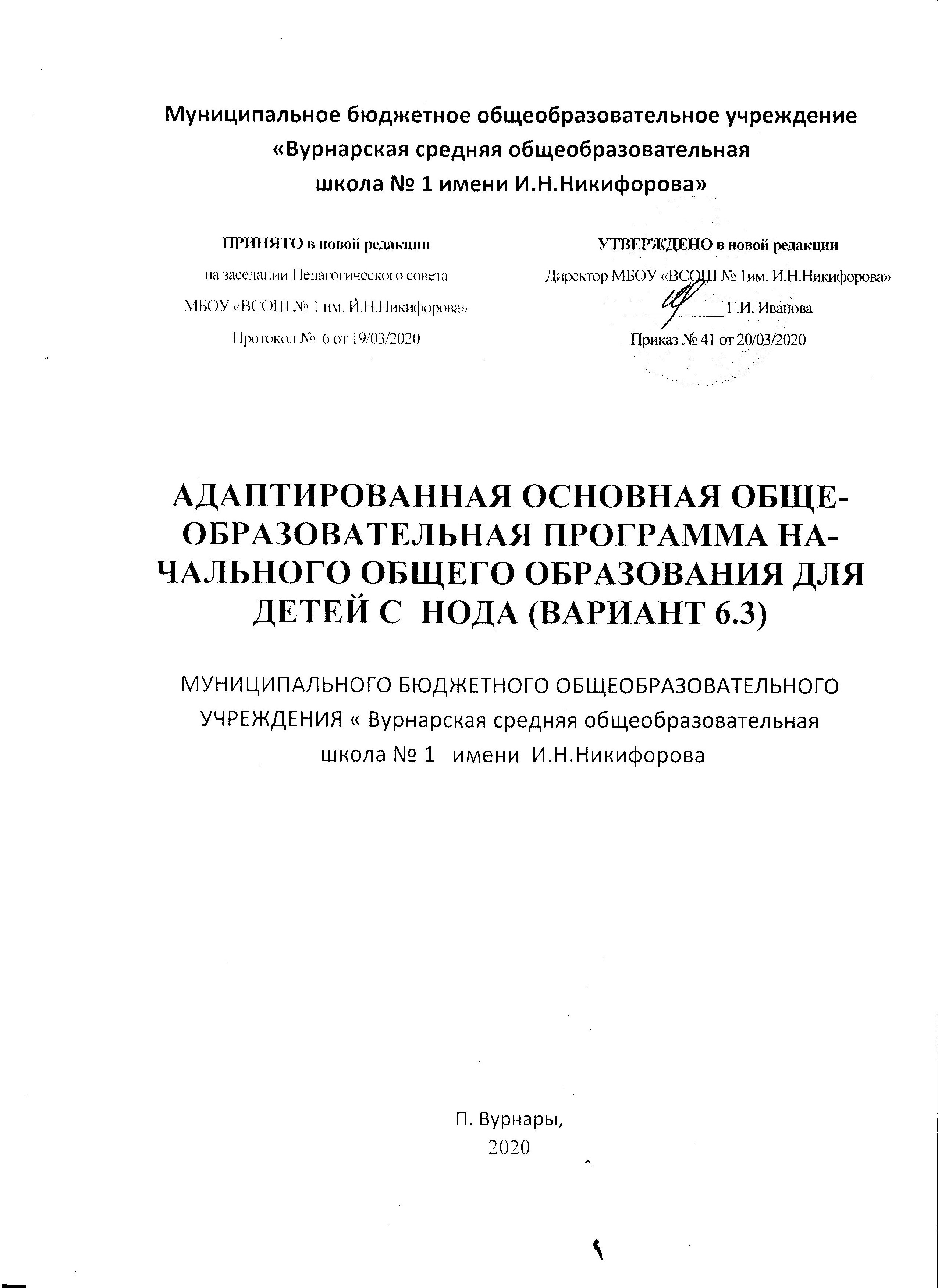 Адаптированная общеобразовательная программа начального общего образования для детей с НОДА (вариант 6.3)1. ЦЕЛЕВОЙ РАЗДЕЛ……………………………………………………..    31.1 Общие положения…………………………………………………………  31.2. Пояснительная записка ……………….………………………...…….....  61.3. Планируемые результаты освоения обучающимися адаптированной  основной  образовательной программы начального общего образования............................  81.4. Система оценки достижения планируемых результатов освоения адаптированной основной образовательной программы начального общего образования .       9 2. СОДЕРЖАТЕЛЬНЫЙ РАЗДЕЛ………………………………..………  142.1. Программа формирования  базовых учебных действий     у обучающихся на ступени начального общего образования…….…….    142.2. Программы отдельных учебных предметов, курсов и курсов внеурочной деятельности…………………………………......…………………………………           182.3. Программа духовно-нравственного развития и воспитания      обучающихся на ступени начального общего образования…………..   282.4. Программа формирования экологической культуры,        здорового и безопасного образа жизни…………………………..….....  452.5. Программа коррекционной работы . …………………………...……..   592.6. Программа внеурочной  деятельности……..…………………......          673. ОРГАНИЗАЦИОННЫЙ РАЗДЕЛ…………………………………...     693.1.Учебный план начального общего образования……………..…….. ….. 70             3.2.Система условий реализации адаптированной основной образовательной       программы в соответствии с требованиями Стандарта……………...    781. Целевой раздел1.1ОБЩИЕ ПОЛОЖЕНИЯОпределение и назначение адаптированной основной общеобразовательной программы начального общего образования обучающихся с нарушениями опорно-двигательного аппаратаАдаптированная основная общеобразовательная программа  начального общего образования для обучающихся с НОДА (далее АООП НОО) Муниципального бюджетного общеобразовательного учреждения Чувашской Республики « МБОУ «Вурнарская СОШ №1 им. И.Н.Никифорова»для обучающихся с нарушениями опорно-двигательного аппарата» (далее МБОУ «Вурнарская СОШ №1им. И.Н.Никифорова» ) – это образовательная программа, адаптированная для обучения детей с нарушениями опорно-двигательного аппарата, учитывающая особенности их психофизического развития, индивидуальные возможности, обеспечивающая коррекцию нарушений развития и социальную адаптацию.АООП НОО (вариант 6.3) МБОУ «Вурнарская СОШ №1 им. И.Н.Никифорова» разработана в соответствии с федеральным государственным образовательным стандартом начального общего образования для детей с НОДА на основе Примерной адаптированной основной общеобразовательной программы начального общего образования для обучающихся с НОДА.АООП НОО (вариант 6.3) МБОУ «Вурнарская СОШ №1 им. И.Н.Никифорова» определяет содержание образования, ожидаемые результаты и условия ее реализации.Нормативно-правовую базу разработки АООП НОО (вариант 6.3) МБОУ «Вурнарская СОШ №1 им. И.Н.Никифорова» составляют: Федеральный закон Российской Федерации «Об образовании в Российской Федерации» N 273-ФЗ (в ред. Федеральных законов от 07.05.2013 N 99-ФЗ, от 23.07.2013 N 203-ФЗ);Федеральный государственный образовательный стандарт начального общего образования для обучающихся с ОВЗ; Примерная адаптированная основная общеобразовательная программа начального общего образования (ПрАООП) на основе ФГОС для обучающихся с ОВЗ;Устав МБОУ «Вурнарская СОШ №1 им. И.Н.Никифорова».Структура АООП НОО (вариант 6.3) МБОУ «Вурнарская СОШ №1 им. И.Н.Никифорова»АООП НОО (вариант 6.3) МБОУ «Вурнарская СОШ №1 им. И.Н.Никифорова» состоит из двух частей:- обязательной части,- части, формируемой участниками образовательных отношений.Соотношение частей и их объем определяется ФГОС начального общего образования для обучающихся с НОДА.В структуре АООП НОО (вариант 6.3) представлены:1.Пояснительная записка, в которой раскрыты: цель и задачи ОП, срок освоения АООП и АОП, психолого-педагогическая характеристика обучающихся (требования к развитию обучающихся).2. Планируемые результаты освоения обучающимися адаптированных образовательных программ начального общего образования.3. Содержание образования:- Рабочие программы учебных предметов.- Программа духовно-нравственного развития.- Программы коррекционных курсов.- Программа формирования универсальных учебных действий у обучающихся с НОДА на ступени начального общего образования.- Программа формирования экологической культуры, здорового и безопасного образа жизни.- Программа внеурочной деятельности.4. Учебный план, включающий календарный график организации учебного процесса (Примерный календарный учебный график).5.Система оценки достижения обучающимися планируемых результатов освоения адаптированной основной образовательной программы начального общего образования.6. Условия реализации ООП: - кадровые условия, - финансово-экономические условия, - материально-технические условия.Принципы и подходы к формированию адаптированной основной общеобразовательной программы начального общего образования обучающихся с нарушениями опорно-двигательного аппаратаВ основу разработки АООП НОО для обучающихся с нарушениями опорно-двигательного аппарата заложены дифференцированный и деятельностный подходы.Дифференцированный подход к построению АООП НОО для детей с НОДА предполагает учет особых образовательных потребностей этих обучающихся, которые проявляются в неоднородности возможностей освоения содержания образования. Это предусматривает возможность создания с учетом типологических и индивидуальных особенностей развития разных вариантов образовательной программы (вариант 6.2, 6.3), в том числе и на основе индивидуального учебного плана (вариант 6.4). Применение дифференцированного подхода к созданию образовательных программ обеспечивает разнообразие содержания, предоставляя детям с НОДА возможность реализовать индивидуальный потенциал развития. Деятельностный подход основывается на теоретических положениях отечественной психологической науки, раскрывающих основные закономерности процесса обучения и воспитания обучающихся, структуру образовательной деятельности с учетом общих закономерностей развития детей с нормальным и нарушенным развитием.Деятельностный подход в образовании строится на признании того, что развитие личности обучающихся с НОДА младшего школьного возраста определяется характером организации доступной им деятельности (предметно-практической и учебной). Основным средством реализации деятельностного подхода в образовании является обучение как процесс организации познавательной и предметно-практической деятельности обучающихся, обеспечивающий овладение ими содержания образования.В контексте разработки АООП начального общего образования для обучающихся с НОДА реализация деятельностного подхода обеспечивает:придание результатам образования социально и личностно значимого характера;прочное усвоение обучающимися с НОДА знаний и опыта разнообразной деятельности и поведения, возможность их самостоятельного продвижения в изучаемых образовательных областях;существенное повышение мотивации и интереса к учению, приобретению нового опыта деятельности и поведения;обеспечение условий для общекультурного и личностного развития обучающихся с НОДА на основе формирования универсальных учебных действий, которые обеспечивают не только успешное усвоение ими системы научных знаний, умений и навыков (академических результатов), позволяющих продолжить образование на следующей ступени, но и жизненной компетенции, составляющей основу социальной успешности.В основу формирования адаптированной основной общеобразовательной программы начального общего образования обучающихся с НОДА положены следующие принципы:- принципы государственной политики РФ в области образования (гуманистический характер образования, единство образовательного пространства на территории Российской Федерации, светский характер образования, общедоступность образования, адаптивность системы образования к уровням и особенностям развития и подготовки обучающихся и воспитанников и др.); - принцип учета типологических и индивидуальных образовательных потребностей обучающихся;- принцип коррекционной направленности образовательного процесса;- принцип развивающей направленности образовательного процесса, ориентирующий его на развитие личности обучающегося и расширение его  «зоны ближайшего развития» с учетом особых образовательных потребностей;- онтогенетический принцип; - принцип преемственности, предполагающий при проектировании АООП ориентировку на программу основного общего образования, что обеспечивает непрерывность образования обучающихся с НОДА;- принцип целостности содержания образования: содержание образования едино; в основе структуры содержания образования лежит не понятие предмета, а понятие «образовательной области»;- принцип направленности на формирование деятельности, обеспечивает возможность овладения детьми с НОДА всеми видами доступной им предметно-практической деятельности, способами и приемами познавательной и учебной деятельности, коммуникативной деятельности и нормативным поведением;- принцип переноса знаний и умений и навыков и отношений, сформированных в условиях учебной ситуации, в деятельность в жизненной ситуации, что обеспечит готовность обучающегося к самостоятельной ориентировке и активной деятельности в реальном мире, в действительной жизни;- принцип сотрудничества с семьей.1.2. Пояснительная запискаЦель реализации АООП НООАдаптированная основная общеобразовательная программа для умственно отсталых обучающихся с НОДА учитывает особенности их психофизического развития, индивидуальные возможности, особые образовательные потребности, обеспечивает комплексную коррекцию нарушений развития и социальную адаптацию. Целью реализации АООП НОО для умственно отсталых обучающихся с НОДА является формирование общей культуры, обеспечивающей разностороннее развитие их личности (нравственное, социальное, интеллектуальное, физическое), в соответствии с принятыми в семье и обществе нравственными и социокультурными ценностями.Принципы и подходы к формированию АООП НОО Представлены в разделе 1.1 Общие положения.Общая характеристика АООП НООАдаптированная основная общеобразовательная программа НОО обучающихся с умственной отсталостью и НОДА – это программа, которая учитывает особенности их психофизического развития, индивидуальные возможности, особые образовательные потребности, обеспечивает комплексную коррекцию нарушений развития и социальную адаптацию.Адаптированная основная общеобразовательная программа для умственно отсталых обучающихся – инвалидов с НОДА дополняется индивидуальной программой реабилитации инвалида.Программа разработана в соответствии с федеральным государственным образовательным стандартом для умственно отсталых обучающихся с НОДА с учетом примерной основной образовательной программы для умственно отсталых обучающихся.Психолого-педагогическая характеристика умственно отсталых обучающихся с НОДАЭто группа обучающихся – дети с двигательными нарушениями разной степени выраженности и с легкой степенью интеллектуальной недостаточности, осложненными нейросенсорными нарушениями, а также имеющие дизартрические нарушения и системное недоразвитие речи. У детей с умственной отсталостью нарушения психических функций чаще носят тотальный характер. На первый план выступает недостаточность высших форм познавательной деятельности — абстрактно-логического мышления и высших, прежде всего гностических, функций. При сниженном интеллекте особенности развития личности характеризуются низким познавательным интересом, недостаточной критичностью. В этих случаях менее выражено чувство неполноценности, но отмечается безразличие, слабость волевых усилий и мотивации.Особые образовательные потребности умственно отсталых обучающихся с НОДА. Особые образовательные потребности у детей с нарушениями опорно-двигательного аппарата задаются спецификой двигательных нарушений, а также спецификой нарушения психического развития, и определяют особую логику построения учебного процесса, находят своё отражение в структуре и содержании образования. Наряду с этим можно выделить особые по своему характеру потребности, свойственные всем обучающимся с НОДА:обязательность непрерывности коррекционно-развивающего процесса, реализуемого, как через содержание образовательных областей, так и в процессе индивидуальной работы;требуется введение в содержание обучения специальных разделов, не присутствующих в Программе, адресованной традиционно развивающимся сверстникам;необходимо использование специальных методов, приёмов и средств обучения (в том числе специализированных компьютерных и ассистивных технологий), обеспечивающих реализацию «обходных путей» обучения;индивидуализация обучения требуется в большей степени, чем для нормально развивающегося ребёнка;наглядно-действенный характер содержания образования и упрощение системы учебно-познавательных задач, решаемых в процессе образования;специальное обучение «переносу» сформированных знаний и умений в новые ситуации взаимодействия с действительностью;специальная помощь в развитии возможностей вербальной и невербальной коммуникации;коррекция произносительной стороны речи; освоение умения использовать речь по всему спектру коммуникативных ситуаций (задавать вопросы, договариваться, выражать свое мнение, обсуждать мысли и чувства и т.д.);обеспечение особой пространственной и временной организации образовательной среды;максимальное расширение образовательного пространства – выход за пределы образовательного учреждения.Для этой группы обучающихся выделяются особые образовательные потребности: учет особенностей и возможностей обучающихся реализуется через образовательные условия (специальные методы формирования графо-моторных навыков, пространственных и временных представлений, приемы сравнения, сопоставления, противопоставления при освоении нового материала, специальное оборудование, сочетание учебных и коррекционных занятий). Специальное обучение и услуги охватывают физическую терапию, психологическую и логопедическую помощь. Практическая направленность обучения, т.е. направленность на социализацию и воспитание автономности.1.3. Планируемые результаты освоения умственно отсталыми обучающимися с нарушениями опорно-двигательного аппарата адаптированной основной общеобразовательной программы начального общего образованияОсвоение адаптированной основной общеобразовательной программы НОО обеспечивает достижение умственно отсталыми обучающимися с НОДА двух видов результатов: личностных и предметных. Личностные результаты освоения АООП НОО включают индивидуально-личностные качества, социальные компетенции обучающегося и ценностные установки. Достижение личностных результатов обеспечивается содержанием отдельных учебных предметов и внеурочной деятельности; овладением доступными видами деятельности; опытом социального взаимодействия.Предметные результаты освоения АООП НОО включают освоенные обучающимися знания и умения, специфичные для каждой образовательной области, готовность к их применению. Предметные результаты, достигнутые обучающимися с умственной отсталостью и НОДА, не являются основным критерием при принятии решения о переводе обучающегося в следующий класс, но рассматриваются как одна из составляющих при оценке итоговых достижений. АООП НОО (вариант 6.3) определяет два уровня овладения предметными результатами: минимальный и достаточный. Достаточный уровень освоения предметных результатов не является обязательным для всех обучающихся.Минимальный уровень является обязательным для всех обучающихся с умственной отсталостью и НОДА. Отсутствие достижения этого уровня по отдельным предметам не является препятствием к продолжению образования по варианту программы. В том случае, если обучающийся не достигает минимального уровня овладения по всем или большинству учебных предметов, то по рекомендации психолого-медико-педагогической комиссии и с согласия родителей (законных представителей) обучающийся может быть переведен на обучение по индивидуальному плану или на вариант 6.4 образовательной программы. Предметные результаты освоения адаптированной основной общеобразовательной программы начального общего образования обучающихся с НОДА и умственной отсталостью, включающие освоенные обучающимися знания и умения, специфичные для каждой образовательной области, готовность их применения представлены в рабочих программах учебных дисциплин (Приложение).1.4. Система оценки достижения умственно отсталых обучающимися 
с НОДА планируемых результатов освоения адаптированной основной общеобразовательной программы начального общего образованияСистема оценки достижения умственно отсталыми обучающимися:1) закрепляет основные направления и цели оценочной деятельности, описание объекта и содержание оценки, критерии, процедуры и состав инструментария оценивания, формы представления результатов, условия и границы применения системы оценки;2) ориентирует образовательный процесс на развитие личности обучающихся, достижение планируемых результатов освоения содержания учебных предметов и формирование базовых учебных действий;3) обеспечивает интегративный подход к оценке результатов освоения АООП НОО, позволяющий оценивать в единстве предметные и личностные результаты его образования;4) позволяет осуществлять оценку динамики учебных достижений.Оценка личностных результатов предполагает оценку продвижения ребенка в овладении социальными (жизненными) компетенциями.Оценка качества индивидуальных образовательных достижений включает в себя: - текущую оценку знаний;- административные мониторинговые исследования;- мониторинговые исследования качества знаний обучающихся в рамках областных, региональных исследований качества образования;- итоговая аттестация.Оценка знаний проводится в форме устного опроса, письменных и практических работ. Осуществляется дифференцированный подход к обучающимся, который реализуется путем подбора различных по сложности и объему заданий, в зависимости от индивидуальных особенностей детей.По своему содержанию письменные контрольные работы по математике могут быть однородными (только задачи или примеры или построение геометрических фигур и т.д.) или комбинированными.В комбинированную контрольную работу могут быть включены: простые или составные задачи, примеры в одно и несколько действий (в том числе и на порядок действий, начиная с третьего класса), математический диктант, сравнение чисел, математических выражений, вычислительные, измерительные задачи, геометрические задания и др.Контрольные работы по русскому языку могут состоять из контрольного списывания, контрольного диктанта, грамматического разбора и могут быть комбинированными.Основные виды контрольных работ во II-IV классах – списывание и диктанты. Текст диктанта может быть связным или состоять из отдельных предложений и содержать по 2-3 орфограммы на каждое правило.Текущие контрольные работы пишутся в специальных тетрадях для контрольных работ. Административные контрольные работы пишутся на отдельных листах.В один учебный день дается в классе только одна письменная контрольная работа, а в течение недели не более двух. Не рекомендуется проводить контрольные работы в первый день четверти, первый день после каникул, первый и последний дни учебной недели.При проведении контрольных работ учитель должен напомнить учащимся, в каких случаях можно обратиться к нему за помощью. Наиболее слабым учащимся необходимо оказывать постоянную помощь, по мере необходимости, не акцентируя на этом внимание. Текущая проверка знаний, умений, навыков.Цель проведения текущей проверки знаний, умений, навыков: проверка уровня усвоения изучаемого материала, обнаружение пробелов в знаниях отдельных учащихся, принятие мер к устранению этих пробелов, предупреждение неуспеваемости учащихся.Текущая проверка проводится учителем в рамках календарно-тематического планирования.Оценка знаний проводится по следующим видам работ: по математике:- устный опрос;- контрольная работа; - проверочная работа;- арифметический диктант; - практическая работа- тесты и др.;по русскому языку:- словарный диктант;- выборочный диктант;- комментированный диктант; - зрительный диктант;- предупредительный диктант; - объяснительный диктант;- письмо по памяти; - контрольный диктант и др; по чтению:- проверка навыка смыслового чтения (сентябрь, декабрь, апрель)Учитель дифференцированно подходит к учащимся класса, учитывая возможности каждого ребенка тем самым, вовлекая всех в активную работу.Индивидуальный опрос включает как проверку теоретических знаний, так и умение применять их на практике. Письменная проверка знаний проводится путем организации самостоятельных и контрольных работ.Текущие контрольные работы проводятся после изучения темы, раздела, в конце четверти, года, но не более трех в течение четверти по отдельному предмету.Содержание текущих контрольных работ определяется учителем. Административные мониторинговые исследования.Административные контрольные работы проводит учитель в соответствии с планом работы учреждения.По математике проводится контрольная работа.По русскому языку проводится контрольный диктант или контрольное списывание. Содержание административных контрольных работ определяется заместителем директора по УВР, является дифференцированным, согласуется с ведущим учителем, утверждается приказом директора школы-интерната.Административную контрольную работу проводит учитель в присутствии ассистента из числа администрации или педагогического коллектива.Оценивание знаний, умений, навыков.Оценка знаний – неотъемлемая часть процесса обучения. При оценке знаний, умений и навыков учащихся необходимо принимать во внимание индивидуальные особенности интеллектуального развития учащихся, состояние их эмоционально-волевой сферы. Ученику с низким уровнем интеллектуального развития можно предложить более легкий вариант задания. При оценке письменных работ учащихся, страдающих глубоким нарушением моторики, не следует снижать оценку за плохой почерк, неаккуратность письма, качество записей, рисунков, чертежей и т.д.Оценка играет роль стимулирующего фактора, поэтому допустимо работу некоторых учеников оценивать более высоким баллом.Во время обучения в подготовительном и первом классах, а также в течение первого полугодия второго класса целесообразно всячески поощрять и стимулировать работу учеников, используя только качественную оценку. При этом не является принципиально важным, насколько обучающийся продвигается в освоении того или иного учебного предмета. На этом этапе обучения центральным результатом является появление значимых предпосылок учебной деятельности, одной из которых является способность ее осуществления не только под прямым и непосредственным руководством и контролем учителя, но и с определенной долей самостоятельности во взаимодействии с учителем и одноклассниками.В целом оценка достижения умственно отсталых обучающихся с НОДА предметных результатов должна базироваться на принципах индивидуального и дифференцированного подходов. Усвоенные обучающимися даже незначительные по объему и элементарные по содержанию знания и умения должны выполнять коррекционно-развивающую функцию, поскольку они играют определенную роль в становлении личности ученика и овладении им социальным опытом.Система учета достижений и их оценивания предполагает:1. Использование наряду с оценочными, безоценочные формы представления результатов образовательной деятельности – совокупности творческих работ, элементов работы по проектам, документов, свидетельствующих об участии.2. Перемещение акцента в оценке с того, чего не знает и не умеет обучающийся, на то, что знает и умеет по данному вопросу.3. Стимулирование обучающегося стремиться к объективному контролю, а не сокрытию своего незнания и неумения; формирование потребности в адекватной и конструктивной самооценке.4. Использование оценки в виде суждений о причинах допущенных ошибок и возможных путях их исправления.Определяющими функциями системы оценивания, обусловленными возрастными психологическими особенностями и накопленным у обучающихся социальным опытом, таким образом, являются:воспитательная – формирование положительной мотивации к учению, навыков самоконтроля;эмоциональная – создание соответствующего оценке эмоционального фона, стимулирующего к учению, ориентирующего на возможность успеха; социальная – определение соответствия достигнутых обучающимися результатов, установленных государством, обществом, семьей нормам и ожиданиям.При оценке письменных работ по русскому языку следует руководствоваться следующими нормами:- оценка «5» ставится за работу без ошибок;- оценка «4» ставится за работу с одной-тремя ошибками;- оценка «3» ставится за работу с четырьмя-пятью ошибками;- оценка «2» ставится за работу, в которой допущено шесть и более ошибок.В письменных работах не учитываются 1-2 исправления или одна пунктуационная ошибка. Ошибки на непройденные правила правописания также не учитываются. За одну ошибку в диктанте считается:а) повторение ошибокб) две логопедические ошибки.Ошибки, обусловленные тяжелыми нарушениями речи и письма, следует рассматривать индивидуально для каждого ученика.При грамматическом разборе следует руководствоваться следующими нормами:- оценка «5» ставится, если ученик обнаруживает осознанное усвоение грамматических понятий, правил в процессе грамматического разбора, работу выполняет без ошибок или допускает 1-2 исправления.- оценка «4» ставится, если ученик в основном обнаруживает усвоение изученного материала, умеет применить свои знания, хотя и допускает 2-3 ошибки;- оценка «3» ставится, если ученик обнаруживает недостаточное понимание изученного материала, затрудняется в применении своих знаний, допускает 4-5 ошибок или не справляется с одним из заданий;- оценка «2» ставится, если ученик обнаруживает плохое знание учебного материала, не справляется с большинством грамматических заданий.При оценке письменных работ учащихся по математике грубыми ошибками следует считать: неверное выполнение вычислений вследствие неточного применения правил, неправильное решение задачи, неумение правильно выполнить измерение.Негрубыми ошибками считаются ошибки, допущенные в процессе списывания числовых данных (искажение, замена), знаков арифметических действий, нарушение формулировки вопроса (ответа) задачи, правильности расположения записей, чертежей, небольшая неточность в измерении и черчении.При проверке навыка смыслового чтения рекомендуется подбирать незнакомые, но доступные тексты примерно следующего объема (на конец года): I класс -10 слов; II класс – 15-20 cлов; III класс – 20-25 слов; IV класс -35 -40 слов. II класс:- оценка «5» ставится ученику, если он: читает по слогам правильно с одной-двумя самостоятельно исправленными ошибками, отвечает на вопросы по содержанию прочитанного;- оценка «4» ставится ученику, если он: читает по слогам, затрудняясь читать целиком даже легкие слова; допускает одну-две ошибки при чтении, допускает неточности в ответах на вопросы, но исправляет их самостоятельно или с незначительной помощью учителя;- оценка «3» ставится ученику, если он: затрудняется в чтении по слогам трудных слов; допускает три-четыре ошибки при чтении; отвечает на вопросы с помощью учителя; - оценка «2» ставится ученику, если он: затрудняется в чтении по слогам даже легких слов; допускает более пяти ошибок при чтении; в ответах на вопросы искажает основной смысл, не использует помощь учителя.III—IV классы:- оценка «5» ставится ученику, если он: читает целыми словами правильно, с одной-двумя самостоятельно исправленными ошибками; читает выразительно, с соблюдением синтаксических и смысловых пауз, в IV классе — логических ударений; отвечает на вопросы;- оценка «4» ставится ученику, если он: читает целыми словами, некоторые трудные слова — по слогам; допускает одну-две ошибки при чтении, соблюдении смысловых пауз, в IV классе — логических ударений; допускает неточности в ответах на вопросы, но исправляет их самостоятельно или с незначительной помощью учителя;- оценка «3» ставится ученику, если он: читает, в основном, целыми словами, трудные слова — по слогам; допускает три-четыре ошибки при чтении, соблюдении синтаксических и смысловых пауз, в IV классе — логических ударений; отвечает на вопросы с помощью учителя;- оценка «2» ставится ученику, если он: читает, в основном, по слогам, даже легкие слова; допускает более пяти ошибок при чтении и соблюдении синтаксических пауз; в ответах на вопросы искажает основной смысл, не использует помощь учителя.Тестовые задания оцениваются по 5-бальной системе: 100 % - 90 % правильно выполненных заданий – 5 баллов, 91% - 70 % правильно выполненных заданий – 4 балла, 71% - 50 % правильно выполненных заданий – 3 балла,менее 49 % - 2 балла.2. Содержательный раздел2.1. Программа формирования базовых учебных действийСформированность базовых учебных действий определяется по завершению обучения с учетом индивидуально-личностных особенностей каждого обучающегося.Характеристика базовых учебных действий Личностные учебные действия • осознание себя как ученика, заинтересованного посещением школы, обучением, занятиями, как члена семьи, одноклассника, друга; • способность к осмыслению социального окружения, своего места в нем, • принятие соответствующих возрасту ценностей и социальных ролей; • положительное отношение к окружающей действительности, готовность к организации взаимодействия с ней и эстетическому ее восприятию; • самостоятельность в выполнении учебных заданий, поручений, договоренностей; • понимание личной ответственности за свои поступки на основе представлений об этических нормах и правилах поведения в современном обществе; • готовность к безопасному и бережному поведению в природе и обществе. Коммуникативные учебные действия • вступать в контакт и работать в коллективе (учитель - ученик, ученик – ученик, ученик – класс, учитель-класс); • использовать принятые ритуалы социального взаимодействия с одноклассниками и учителем; • обращаться за помощью и принимать помощь; • слушать и понимать инструкцию к учебному заданию в разных видах деятельности и быту; • сотрудничать с взрослыми и сверстниками в разных социальных ситуациях; • доброжелательно относиться, сопереживать, конструктивно взаимодействовать с людьми; договариваться и изменять свое поведение с учетом поведения других участников спорной ситуации. Регулятивные учебные действия: • входить и выходить из учебного помещения со звонком; ориентироваться в пространстве класса (зала, учебного помещения); пользоваться учебной мебелью; • адекватно использовать ритуалы школьного поведения (поднимать руку, вставать и выходить из-за парты и т. д.); • работать с учебными принадлежностями (инструментами, спортивным инвентарем) и организовывать рабочее место; • передвигаться по школе, находить свой класс, другие необходимые помещения; • принимать цели и произвольно включаться в деятельность, следовать предложенному плану и работать в общем темпе; • активно участвовать в деятельности, контролировать и оценивать свои действия и действия одноклассников; соотносить свои действия и их результаты с заданными образцами; • принимать оценку деятельности, оценивать ее с учетом предложенных критериев, корректировать свою деятельность с учетом выявленных недочетов. Познавательные учебные действия: • выделять существенные, общие и отличительные свойства предметов; устанавливать видородовые отношения предметов; делать простейшие обобщения, сравнивать, классифицировать на наглядном материале; • пользоваться знаками, символами, предметами-заместителями; • читать; писать; выполнять арифметические действия; наблюдать; • работать с информацией (понимать изображение, текст, устное высказывание, элементарное схематическое изображение, таблицу, предъявленные на бумажных и электронных и других носителях). Выпускник получит возможность научиться (в соответствии с состоянием здоровья): • ориентироваться на позицию партнера в общении и взаимодействии; • формулировать собственное желание и позицию; • договариваться и приходить к общему решению в совместной деятельности, в том числе в ситуации столкновения интересов; • задавать вопросы; • контролировать свои и действия партнера; • использовать речевые средства (как в вербальной, так и в невербальной форме) для регуляции своего действия; • использовать речевые средства для решения различных коммуникативных задач; использовать элементарную коммуникативную компетенцию, как способность и готовность общаться с учетом своих речевых возможностей и потребностей; применять правила речевого, неречевого поведения. Связи базовых учебных действий с содержанием учебных предметовРусский язык. Формирование познавательных, личностных, коммуникативных и регулятивных учебных действий. Осознание себя как ученика, заинтересованного посещением школы, обучением, занятиями, как одноклассника, друга. Способность к осмыслению социального окружения, своего места в нем, принятие соответствующих возрасту ценностей и социальных ролей. Положительное отношение к окружающей действительности, готовность к организации взаимодействия с ней и эстетическому ее восприятию. Целостный, социально ориентированный взгляд на мир в единстве его природной и социальной частей. Самостоятельность в выполнении учебных заданий, поручений, договоренностей. Понимание личной ответственности за свои поступки на основе представлений об этических нормах и правилах поведения в современном обществе. Вступать в контакт и работать в коллективе. Использовать принятые ритуалы социального взаимодействия с одноклассниками и учителями. Обращаться за помощью и принимать помощью. Договариваться и изменять свое поведение с учетов поведения других участников спорной ситуации. Входить и выходить из учебного помещения со звонком. Выделять существенные, общие и отличительные свойства предметов. Делать простейшие обобщения, сравнивать, классифицировать на наглядном материале. Пользоваться знаками, символами, предметами-заместителями. Ориентироваться в пространстве класса. Адекватно использовать ритуалы школьного поведения. Работать с учебными принадлежностями. Соотносить свои действия и результаты. С учетом предложенных критериев, контролировать свою деятельность с учетом выявленных недочетов.Чтение. Формирование всех видов базовых учебных действий: личностных, коммуникативных, познавательных и регулятивных – с учетом индивидуальных особенностей психофизического развития и возможностей каждого обучающегося с НОДА. Осознание себя как ученика, заинтересованного посещением школы, обучением, занятиями, как одноклассника, друга. Способность к осмыслению социального окружения, своего места в нем, принятие соответствующих возрасту ценностей и социальных ролей. Положительное отношение к окружающей действительности, готовность к организации взаимодействия с ней и эстетическому ее восприятию. Целостный, социально ориентированный взгляд на мир в единстве его природной и социальной частей. Самостоятельность в выполнении учебных заданий, поручений, договоренностей. Понимание личной ответственности за свои поступки на основе представлений об этических нормах и правилах поведения в современном обществе. Вступать в контакт и работать в коллективе. Использовать принятые ритуалы социального взаимодействия с одноклассниками и учителями. Обращаться за помощью и принимать помощью. Договариваться и изменять свое поведение с учетов поведения других участников спорной ситуации. Входить и выходить из учебного помещения со звонком. Выделять существенные, общие и отличительные свойства предметов. Делать простейшие обобщения, сравнивать, классифицировать на наглядном материале. Пользоваться знаками, символами, предметами-заместителями. Ориентироваться в пространстве класса. Адекватно использовать ритуалы школьного поведения. Работать с учебными принадлежностями. Соотносить свои действия и результаты. С учетом предложенных критериев, контролировать свою деятельность с учетом выявленных недочетов.Математика. Формирование базовых учебных действий с учетом индивидуальных особенностей психофизического развития и возможностей каждого умственно-отсталого обучающегося с НОДА. Осознание себя как ученика, заинтересованного посещением школы, обучением, занятиями, как одноклассника, друга. Самостоятельность в выполнении учебных заданий, поручений, договоренностей. Вступать в контакт и работать в коллективе. Использовать принятые ритуалы социального взаимодействия с одноклассниками и учителями. Обращаться за помощью и принимать помощь. Делать простейшие обобщения, сравнивать, классифицировать на наглядном материале. Ориентироваться в пространстве класса. Адекватно использовать ритуалы школьного поведения. Работать с учебными принадлежностями. Соотносить свои действия и результаты. С учетом предложенных критериев, контролировать свою деятельность с учетом выявленных недочетов. Выделять существенные, общие и отличительные свойства предметов.Окружающий мир. Учебная работа по своей мотивационной наполненности близка к игровой деятельности с характерной для нее актуализацией соревновательных мотивов, инициативным поведением и активным взаимодействием. Ориентироваться в пространстве класса. Адекватно использовать ритуалы школьного поведения. Работать с учебными принадлежностями. Соотносить свои действия и результаты. С учетом предложенных критериев, контролировать свою деятельность с учетом выявленных недочетов. Делать простейшие обобщения, сравнивать, классифицировать на наглядном материале. Доброжелательно относиться, сопереживать, конструктивно взаимодействовать с людьми.Технология (Труд). Становится опорным предметом для формирования системы базовых учебных действий в начальной школе (планирование, преобразование, оценка продукта, умение распознавать и ставить задачи, добиваться достижения результата) – с учетом индивидуальных особенностей психофизического развития и возможностей каждого умственно отсталого обучающегося с НОДА. Ориентироваться в пространстве класса. Адекватно использовать ритуалы школьного поведения. Работать с учебными принадлежностями. Соотносить свои действия и результаты. С учетом предложенных критериев, контролировать свою деятельность с учетом выявленных недочетов. Слушать и понимать инструкцию к учебному заданию в разных видах деятельности. Обращаться за помощью и принимать помощь. 2.2. Программы учебных предметов, курсов коррекционно-развивающей областиОсновное содержание учебных предметовАдаптированная основная образовательная программа составлена на основании Программ специальных (коррекционных образовательных учреждений VIII вида: подготовительный, 1 – 4 классы/ под ред. В.В.Воронковой.Русский язык.Техника чтения.Правильное чтение вслух целыми словами. Чтение про себя. Работа над выразительным чтением: соблюдение пауз между предложениями, логического ударения, необходимой интонации.Понимание прочитанного. Выделение главной мысли произведения, осознание последовательности, причинности и смысла читаемого. Деление текста на законченные по смыслу части по данным заглавиям (с помощью взрослого). Придумывание заглавий к основным частям текста, коллективное составление плана. Объяснение выделенных учителем слов и оборотов речи. Подведение учащихся к выводу из произведения, сравнение прочитанного с опытом детей и ранее прочитанным. Выделение главных действующих лиц, оценка их поступков; выбор в тексте слов, выражений, характеризующих героев, события, картины природы.Развитие устной речи.Полный и выборочный пересказ (с помощью взрослого), рассказ по аналогии с прочитанным.Заучивание наизусть стихотворений, басен.Внеклассное чтение.Чтение доступных детских книг из школьной библиотеки и детских газет, журналов; называние заглавия прочитанной книги, ее автора; ответы на вопросы по содержанию; рассказывание отдельных эпизодов из прочитанного.Содержание.Чтение произведений устного народного творчества в обработке русских писателей.Рассказы и стихотворения о героизме народа во время войны.Общественно полезные дела школьников.Чтение рассказов и стихотворений русских и зарубежных классиков о природе, жизни животных, занятиях взрослых и детей в разные времена года.Практические грамматические упражнения, правописание и развитие речи.Грамматика, правописание и развитие речи.Выпускник начального общего образования должен уметь практически строить простое предложение. Составлять предложения с употреблением слов в косвенных падежах по вопросам, из слов, данных в начальной форме; заканчивать предложения; восстанавливать нарушенный порядок слов в предложении.Звуки и буквы.Алфавит. Употребление ь на конце и в середине слова. Разделительный ь перед гласными е, е, ю, я, и.Сочетания гласных с шипящими. Правописание жи, ши, ча, ща, чу, щу.Правописание звонких и глухих согласных в конце и середине слов. Проверка написания путем изменения формы слова и подбора (по образцу) родственных слов.Ударение. Различение ударных и безударных гласных. Правописание безударных гласных путем изменения формы слова (водá — вóды) или подбора по образцу родственных слов (водá — вóдный). Слово.Различение основных категорий слов (названия предметов, действий, качеств) в тексте по вопросам, правильное употребление их в связи друг с другом.Имена собственные. Расширение круга имен собственных: названия рек, гор, морей. Большая буква в именах собственных.Предлоги до, без, под, над, около, перед. Раздельное написание предлогов с другими славами.Разделительный ъ.Родственные слова. Общая часть родственных слов (корень).Правописание слов с непроверяемыми написаниями в корне: умение пользоваться словарем, данным в учебнике.Предложение.Членение речи на предложения, выделение в предложениях слов, обозначающих, о ком или о чем говорится, что говорится.Упражнения в составлении предложений. Распространение предложений. Установление связи между словами в предложениях по вопросам.Знаки препинания в конце предложения (точка, вопросительный и восклицательный знаки).Главные члены предложения: подлежащее, сказуемое. Второстепенные члены предложения (без деления на виды).Связная письменная речь.Составлять и записывать небольшой рассказ по серии картинок под руководством учителя.Составлять и записывать рассказ по сюжетной картинке и подробному вопроснику после устного разбора содержания, языка и правописания.Писать изложение под руководством учителя небольшого текста (20—30 слов) по данным учителем вопросам.Восстанавливать несложный деформированный текст по вопросам.Описывать несложные знакомые предметы и картины по коллективно составленному плану в виде вопросов.Составлять и писать под руководством учителя небольшого письма родным, товарищам. Адрес на конверте.Письмо и чистописание.Выполнение письменных упражнений по учебнику в соответствии с заданием (по физическим возможностям ребенка).Списывание рукописного и печатного текстов целыми словами и словосочетаниями.Списывание предложений и связных текстов со вставкой пропущенных букв или слов.Выборочное списывание по указанию учителя.Письмо под диктовку предложений и связных текстов с соблюдением правил правописания (с учетом физических возможностей обучающихся).Восстановление нарушенного порядка слов в предложении, письмо прописных и строчных букв в алфавитном порядке (с учетом физических возможностей обучающихся).Устная речьПравильное составление простых распространенных предложений и сложных посредством союзов и, а, но, потому что, чтобы (с помощью учителя).Связное высказывание по затрагиваемым в беседе вопросам.Составление небольших рассказов на предложенную учителем тему.Использование в своей речи вновь усвоенных слов и оборотов речи, выражение связей и отношений между реальными объектами с помощью предлогов, союзов, некоторых наречий.Основные требования к знаниям и умениям учащихся:Учащиеся должны уметь:составлять и распространять предложения, устанавливать связи между словами по вопросам; ставить знаки препинания в конце предложения;анализировать слова по звуковому составу (выделять и дифференцировать звуки, устанавливать последовательность звуков в слове);списывать рукописный и печатный текст целыми словами и словосочетаниями; писать под диктовку предложения и тексты (30—35 слов).Учащиеся должны знать:алфавит; расположение слов в алфавитном порядке в словаре.«Окружающий мир»Целью изучения данного предмета является обогащение и уточнение словаря. Называние и характеристика предметов и явлений по их основным свойствам. Сравнение предметов, классификация предметов, установление элементарных зависимостей. Активное участие в беседе.Описание предметов, явлений природы с использованием слов, усвоенных в процессе группировки предметов по их признакам и действиям; сравнение предметов и явлений между собой и с другими предметами и явлениями.Дополнение высказываний собеседников на основе материала личных наблюдений и прочитанного.Содержание.Сезонные изменения в природе. Погода (ясно, пасмурно, дождь, гроза, ветер). Высота солнца в разное время дня. Признаки лета: солнце сильно греет, жарко, роса, туман, на небе бывают облака и тучи, летний дождь, ливень, град, гроза (молния, гром). Летние работы в деревне. Названия летних месяцев. Признаки осени: дует холодный ветер, часто идут дожди, становится холоднее, листья на деревьях желтеют, опадают, на ветках остаются почки, птицы (грачи, скворцы) собираются в стаи, улетают в теплые края, заморозки. Осенние работы в поле. Названия осенних месяцев. Признаки зимы: снегопады, морозы, метели, в морозную погоду снег скрипит под ногами, красиво сверкает на солнце, зимой солнце поздно восходит, рано заходит, дни короче, ночи длиннее, самый короткий день, самая длинная ночь, замерзли пруды, лед на реке твердый, скользкий, птицам голодно, они прилетают к домам, ищут корм, люди заботятся о птицах. Труд людей. Названия зимних месяцев. Признаки весны: солнце поднимается выше, греет все сильнее, ледоход, разлив, первые проталины, первые травы и цветы, на деревьях и кустарниках набухают почки, распускаются листья и цветки, цветут фруктовые деревья, на улицах и в садах люди сажают деревья и кустарники, в огородах и цветниках сеют семена, появляются насекомые, прилетают птицы. Названия весенних месяцев.Город, село, деревня. Главная улица города, села. Учреждения города, села, деревни (почта, телеграф, телефонный узел, магазины, рынок, больница, аптека и др.).Дорожное движение. Правила дорожного движения: правильный переход улицы (все случаи).Овощи, фрукты, ягоды. Определение и различение.Орехи. Орех лещины, грецкий орех, кедровый орешек. Различение по внешнему виду, вкусу.Грибы. Части гриба. Грибы съедобные и несъедобные.Семена цветковых растений. Сбор и хранение семян. Практические работы по выращиванию цветковых растений из семян (настурция, ноготки, душистый горошек и др.).Полевые растения. Рожь, кукуруза, овес, другие местные. Части этих растений: корень, стебель (соломина), листья, колос (метелка, початок), зерна. Как используются эти растения. Осенние работы в поле.Квартира, комната. Столовая, спальня, кухня и др. Назначение.Мебель. Мебель для столовой, спальни, кухни. Назначение. Уход за мебелью.Посуда. Называние посуды. Посуда столовая, чайная, кухонная. Уход и хранение.Одежда. Как мы одеваемся в разное время года: одежда летняя, зимняя, демисезонная. Из чего сшита наша одежда. Уход за одеждой (чистка, сушка, проветривание, хранение).Обувь. Из чего делают обувь. Обувь кожаная, резиновая, валяная, текстильная. Уход за разными видами обуви.Комнатные растения. Традесканция, бегония, герань, алоэ (на выбор). Части растений. Практические работы по выращиванию комнатных растений из черенков.Деревья. Ель, сосна. Распознавание. Части дерева: корень, ствол, ветви, листья, хвоя. Семена в шишках. Ель, сосна — хвойные деревья.Домашние животные. Лошадь, корова, свинья и др. Особенности внешнего вида. Пища. Уход и содержание. Польза, приносимая людям.Дикие животные. Лось, олень. Внешний вид, пища, повадки.Домашние птицы. Гусь, индюк и др. Внешний вид, пища, повадки. Польза, приносимая людям.Дикие птицы. Гусь, лебедь и др. Внешний вид, места обитания, пища.Птицы перелетные и зимующие.Время отлета и прилета разных птиц.Насекомые вредные и полезные. Бабочки, майский жук, пчела, муравей, муха.Рыбы. Чем покрыто тело рыбы. Как передвигаются, чем и как питаются рыбы. Уход за рыбами в аквариуме.Охрана здоровья. Отдых и труд дома. Режим сна. Режим питания.Экскурсии, наблюдения и практические работы по темам:Ежедневные наблюдения за погодой. Систематические наблюдения за сезонными изменениями в природе. Экскурсии на природу для проведения этих наблюдений. Ведение сезонного календаря природы и труда.Экскурсии (по возможности) по главной улице города, села, деревни, в школьные мастерские, магазины, огород, сад, парк или лес, к цветочной клумбе, в зоопарк, на животноводческую ферму, звероферму, птицеферму (исходя из местных условий).Практические работы по уходу за одеждой, обувью, за комнатными растениями, по выращиванию цветковых растений из семян.Основные требования к знаниям и умениям учащихся:Учащиеся должны уметь:называть и характеризовать предметы и явления, сравнивать и классифицировать, устанавливать элементарные зависимости;активно участвовать в беседе;связно высказываться на предложенную тему на основе проведенных наблюдений;выполнять практические работы по уходу за жилищем, по посадке растений на пришкольном и опытном участке, по уборке урожая;соблюдать правила личной гигиены;соблюдать правила дорожного движения.Учащиеся должны знать:названия и свойства изученных предметов, групп предметов, явлений природы;правила дорожного движения, все случаи правильного перехода улицы.МатематикаСложение и вычитание чисел в пределах 100 без перехода через разряд (все случаи).Сложение двузначного числа с однозначным и вычитание однозначного числа из двузначного с переходом через разряд.Письменное сложение и вычитание двузначных чисел с переходом через разряд.Присчитывание и отсчитывание по 3, 6, 9, 4, 8, 7.Таблица умножения чисел 3, 4, 5, 6, 7, 8, 9. Таблица деления на 3, 4, 5, 6, 7, 8, 9 равных частей. Взаимосвязь умножения и деления.Умножение 1, 0, 10 и на 1, 0, 10. Деление 0, деление на 1, на 10. Названия компонентов и результатов умножения и деления в речи учащихся.Единица (мера) массы — центнер. Обозначение: 1 ц. Соотношение: 1 ц = 100 кг (с использованием памятки).Единица (мера) длины — миллиметр. Обозначение: 1 мм. Соотношение: 1 см = 10 мм. (с использованием памятки)Единица (мера) времени — секунда. Обозначение: 1 с. Соотношение: 1 мин = 60 с.  Секундная стрелка. Секундомер. Определение времени по часам с точностью до 1 мин (5 ч 18 мин, без 13 мин 6 ч, 18 мин 9-го). Двойное обозначение времени.Простая арифметическая задача на увеличение (уменьшение) числа в несколько раз. Зависимость между стоимостью, ценой, количеством (все случаи). Составные задачи, решаемые двумя арифметическими действиями. Замкнутые и незамкнутые кривые: окружность, дуга. Ломаные линии — замкнутая, незамкнутая. Граница многоугольника — замкнутая ломаная линия. Измерение отрезков ломаной и вычисление ее длины. Построение отрезка, равного длине ломаной (по физическим возможностям обучающегося). Построение ломаной по данной длине ее отрезков (по физическим возможностям обучающегося).Взаимное положение на плоскости геометрических фигур (пересечение, точки пересечения). Прямоугольник и квадрат. Квадрат как частный случай прямоугольника.Построение прямоугольника (квадрата) с помощью чертежного треугольника.Название сторон прямоугольника: основания (верхнее, нижнее), боковые стороны (правая, левая), противоположные, смежные стороны.Основные требования к знаниям и умениям учащихся:Учащиеся должны знать:-различие между устным и письменным сложением и вычитанием чисел в пределах 100;-таблицы умножения всех однозначных чисел и числа 10. Правило умножения чисел 1 и 0, на 1 и 0, деления 0 и деления на 1, на 10;-названия компонентов умножения, деления;-меры длины, массы и их соотношения;-меры времени и их соотношения;-различные случаи взаимного положения двух геометрических фигур;-названия элементов четырехугольников.Учащиеся должны уметь:-выполнять устные и письменные действия сложения и вычитания;-практически пользоваться переместительным свойством умножения;-определять время по часам тремя способами с точностью до 1 мин;-решать, составлять, иллюстрировать все изученные простые арифметические задачи;-самостоятельно кратко записывать, моделировать содержание, решать составные арифметические задачи в два действия;-различать замкнутые, незамкнутые кривые, ломаные линии;-вычислять длину ломаной;-узнавать, называть, чертить (по возможности), моделировать взаимное положение двух прямых, кривых линий, многоугольников, окружностей, находить точки пересечения.Примечания.1.Необязательно знание наизусть таблиц умножения чисел 6—9, но обязательно умение пользоваться данными таблицами умножения на печатной основе как для нахождения произведения, так и частного.2.Узнавание, моделирование взаимного положения фигур без вычерчивания.3.Определение времени по часам хотя бы одним способом.4.Решение составных задач с помощью учителя.Изобразительная деятельностьУчащиеся должны уметь:С помощью учителя определять величину изображения в зависимости от размера листа бумаги;С помощью взрослого подбирать и передавать в рисунке цвета изображаемых предметов (цветной карандаш, гуашь);Пользоваться гуашевыми красками при рисовании орнаментов (узоров);Анализировать с помощью взрослого свой рисунок и рисунок товарища (по отдельным вопросам учителя);Употреблять в речи слова (с помощью взрослого), обозначающие пространственные признаки и пространственные отношения предметов; С помощью взрослого рассказывать о содержании и особенностях рассматриваемого произведения изобразительного искусства.Физическая культура.Физическая культура как система разнообразных форм занятий физическими упражнениями по укреплению здоровья человека. Ходьба, бег, прыжки, лазанье, ползание, ходьба на лыжах, плавание как жизненно важные способы передвижения человека.Правила предупреждения травматизма во время занятий физическими упражнениями: организация мест занятий, подбор одежды, обуви и инвентаря.Физические упражнения. Физические упражнения, их влияние на физическое развитие и развитие физических качеств. Физическая подготовка и её связь с развитием основных физических качеств. Характеристика основных физических качеств: силы, быстроты, выносливости, гибкости и равновесия.Способы физкультурной деятельностиСоставление режима дня. Выполнение простейших закаливающих процедур, комплексов упражнений для формирования правильной осанки и развития мышц туловища, развития основных физических качеств; проведение оздоровительных занятий в режиме дня (утренняя зарядка, физкультминутки).Наблюдения за физическим развитием и физической подготовленностью. Измерение длины и массы тела, показателей осанки и физических качеств. Измерение частоты сердечных сокращений во время выполнения физических упражнений.Игры и развлечения. Организация и проведение подвижных игр (на спортивных площадках и в спортивных залах).Физическое совершенствованиеФизкультурно­оздоровительная деятельность.Дыхательная гимнастика. Упражнения для формирования правильной осанки. Упражнения для увеличения подвижности суставов конечностей.  Упражнения для развития вестибулярного аппарата. Развитие координационных способностей.  Упражнения для формирования свода стопы (распределено равными частями в течение учебного года).Комплексы дыхательных упражнений. Гимнастика для глаз.Спортивно­оздоровительная деятельность.Гимнастика. Организующие команды и приёмы. Основные исходные положения. Смена исходных положений лежа. Основные движения из положения лежа, смена направления.Строевые упражнения. Лазание. Перелезания.Акробатические упражнения. Группировка лежа на спине, перекат назад.Упоры, стойка на коленях. Упражнения в равновесии. Гимнастические упражнения прикладного характера.  Передвижение по гимнастической стенке. Преодоление полосы препятствий с элементами лазанья и перелезания, переползания, передвижение по наклонной гимнастической скамейке.Лёгкая атлетика. Броски: большого мяча (1 кг) на дальность разными способами.Метание: малого мяча в вертикальную цель и на дальность.Раздел «Прикладные Упражнения» направлен на развитие физических качеств и на формирование возрастных локомоторно-статических функций, необходимых прежде всего в быту, в учебном процессе и трудовой деятельности, в нем выделены подразделы: построения и перестроения, ходьба и бег, передвижение при помощи технических средств (ходунки, коляска), перелезание и переползание, ритмические и танцевальные упражнения. Упражнения с предметами в силу их особого значения для детей, вынесены в данный раздел и представлены большим практическим материалом, который необходимо освоить с учениками для обогащения их двигательного опыта. Это упражнения с гимнастическими палками, малыми мячами, с флажками, обручами. При прохождении программы особое внимание нужно уделять формированию правильной, устойчивой и быстрой ходьбы, с индивидуальной коррекцией дефектов походки. Учителю физического воспитания необходимо знать об особенностях ходьбы в аппаратах, с костылями, с палочкой, знать основные деформации нижних конечностей, меры ортопедической профилактики, требования ортопедического режима и способы исправления походки при различной патологии опорно-двигательного аппарата.Содержание курсов коррекционно-развивающей областиПрограмма по курсу «Формирование навыков социально-бытовой ориентировки»Социально-бытовая ориентировка как предмет включает в себя следующие направления работы: - формирование способности заботиться о себе;- развитие способности ориентироваться в окружающем мире и воспринимать его адекватно;- развитие умения понимать время и пользоваться расписанием;- развитие способности ориентироваться в социальных отношениях и умения включаться в них;развитие умения пользоваться навыками общения в повседневной жизни.  Обязательным условием эффективной работы является практическое применение полученных умений.Программа по курсу «Формирование навыков самообслуживания»	Обучающиеся с нарушением опорно-двигательного аппарата зачастую не могут себя обслуживать в силу разных причин. Курс по формированию навыков самообслуживания расширяет рамки самостоятельности обучающихся. Целями данного курса являются:- формирование навыков личной гигиены;- формирование умений одеваться и раздеваться в соответствии с погодой;- формирование умений обуваться в соответствии с погодой и разуваться;- формирование умений, связанных с поглощением пищи (формируется не только на уроках самообслуживания);- формирование умений ухода за жилищем.На занятиях могут быть использованы наглядные планы действий, карточки, наглядные дидактические материалы, натуральные предметы и их муляжи и т. д.Программа по курсу «Психомоторика»Коррекционная работа в рамках данного предмета осуществляется индивидуально с учетом структуры уровневых поражений и нейродинамического состояния.  При поражении коркового, предметного уровня организации движений, когда невозможна смысловая организация двигательного акта, овладение движениями должно происходить с опорой на более сохранные нижележащие церебральные уровни. Движение формируется в первую очередь по подражанию. На этом этапе большая роль принадлежит ритмике. В дальнейшем тренировки усложняются: используется чередование двигательных ритмов, гимнастические упражнения, упражнения с предметами. Как только движения и действия начинают автоматизироваться, в упражнение включается вербальное сопровождение.  При сохранности коркового, смыслового уровня организация движений коррекционная работа ведется по развитию двигательных качеств, временных и пространственных параметров движения. Она осуществляется путем длительных тренировок, расчленения действия на простые элементы, с опорой на более сохранные нижележащие церебральные уровни. Занятия по психомоторике проводятся индивидуально. На каждого ребенка разрабатывается программа коррекции в соответствии с его уровнем развития психомоторных функций. В занятиях могут быть широко использованы музыка, стихи (ритмическая организация движений), ролевые, сюжетные игры, импровизация и этюды, творческие работы. Для занятий психомоторикой могут быть использованы различные дидактические игры (пальчиковый театр, доска для психомоторики, конструкторы, разрезные картинки), речевое сопровождение, картинные и схематические планы. На занятиях с детьми учитываются особенности каждого ребенка, поэтому занятие может состоять как из нескольких разделов программы (3-4 направления работы), так и из одного-двух, куда обязательно входят занятия на формирование движений руки, мелкой моторики.Направления работы по психомоторике:- формирование движений руки, мелкой моторики;- развитие пространственного гнозиса;- развитие конструктивного праксиса;- формирование предметно-орудийных действий;- развитие аналитико-синтетической деятельности;- формирование и развитие смыслового уровня организации движений;- работа с компьютером;	- развитие внимания;- развитие стереогноза;- развитие мимики.2.3. Программа духовно- нравственного развития, воспитания.Актуальность программы.Вопрос духовно-нравственного воспитания детей является одной из ключевых проблем, стоящих перед каждым родителем, обществом и государством в целом. Современный ребенок находится в беспредельном информационном и огромном социальном пространстве, не имеющем четких внешних и внутренних границ. На него воздействуют потоки информации, получаемой благодаря Интернету, телевидению, компьютерным играм, кино. Воспитательное и социализирующее воздействие (не всегда позитивное) этих и других источников информации нередко является доминирующим в процессе развития и воспитания. Современный ребенок живет иллюзией свободы. Снятие многих ограничений и запретов в виртуальных, информационных средах сопровождается падением доверия к ребенку со стороны взрослых. Растущий человек не выводится, как это было еще несколько десятилетий назад, за пределы детских дел и забот, не включается в посильное для него решение реальных проблем семьи, местного сообщества, государства. Изоляция детей от проблем, которыми живут взрослые, искажает их социализацию, нарушает процессы их взросления. Значительно снизилась ценность других людей и участия в их жизни, на первый план вышло переживание и позиционирование себя, вследствие чего в обществе распространяется эгоизм, происходит размывание гражданственности, социальной солидарности и трудолюбия.  	Учащиеся, обучающиеся по АООП НОО ФГОС ОВЗ с нарушениями опорно-двигательного аппарата, требуют особого педагогического внимания. С поступлением в школу у ребенка осуществляется переход к учебной деятельности, освоение новой социальной позиции, новой роли ученика, расширяется сфера его взаимодействия с окружающим миром, начинается формирование у ребенка отношения к образованию, школе, педагогам и сверстникам, вырабатываются основы его социального, гражданского поведения, характер трудовой, общественной, творческой деятельности. При этом существенное влияние на формирование указанных новообразований познавательной сферы, качеств и свойств личности младшего школьника оказывают принципиально новые условия жизнедеятельности современного ребенка, которые требуют учета при формировании подходов к организации духовно-нравственного развития и воспитания обучающихся. Общеобразовательная школа призвана активно противодействовать этим негативным тенденциям. В реализации данной задачи категория «уклад школьной жизни» является базовой для организации пространства духовно-нравственного развития обучающегося, его эффективной социализации и своевременного взросления. Уклад школьной жизни педагогически интегрирует основные виды и формы деятельности ребенка: урочную, внеурочную, внешкольную, семейную, общественно полезную, трудовую, эстетическую, социально коммуникативную и другие, - на основе базовых национальных ценностей, традиционных моральных норм, духовных традиций. В представлениях детей о главных человеческих ценностях духовные ценности вытесняются материальными, и соответственно, среди желаний детей преобладают узколичные, потребительские по характеру. В нравственном воспитании учащихся с ОВЗ весьма актуальным является формирование гуманных отношений между детьми, воспитание у них действенных нравственных чувств. Планирование духовно-нравственной работы является значимым звеном в общей системе образовательной деятельности образовательного учреждения. Продуманное планирование обеспечивает её чёткую организацию, намечает перспективы работы, способствует реализации определённой системы воспитания. Потребности современного общества возлагают на школу задачи не только качественного обучения, но и воспитания Человека высоконравственного, духовно богатого, способного адаптироваться к процессам, происходящим в современном мире. Воспитание является одним из важнейших компонентов образования в интересах человека, общества, государства. Воспитание должно способствовать развитию и становлению личности ребенка, всех её духовных и физических сил и способностей; вести каждого ребенка к новому мироощущению, мировоззрению, основанному на признании общечеловеческих ценностей в качестве приоритетных в жизни. Паспорт программыВведениеПоиск новых путей эффективной организации воспитательного процесса в   МБОУ «Вурнарская СОШ №1им. И.Н.Никифорова» обусловлен тем, что государственная стратегия обеспечения роста конкурентоспособности страны, ее успешного и устойчивого развития требует совершенствования человеческого потенциала, определяемого во многом состоянием системы образования. В условиях решения этих стратегических задач важнейшими качествами личности становятся способность творчески мыслить, умение выбирать профессиональный путь, готовность обучаться в течение всей жизни.      Разработанная программа имеет значение для решения ряда воспитательных и социальных проблем в масштабе образовательного учреждения и в случае реализации позволит преодолеть следующие негативные явления и тенденции среди школьников: дезадаптация;низкий уровень состояния здоровья школьников; негативное воздействие на школьника со стороны окружающего общества; отсутствие явно выраженных ценностных ориентиров, единства;  неумение конструктивно общаться. Необходимо сформулировать новые целевые установки. Коллектив школы видит их в создании условий для возможности самоопределения, самореализации, социализации школьника, через активное включение его в процесс самовоспитания.Цель и задачи ПрограммыВоспитание выступает одним из важнейших элементов и инструментов прогрессивного развития общества как непрерывного процесса смены поколений. Воспитательный процесс реализуется тремя главными социальными институтами: семьей, школой и обществом (в целом). Воспитание направлено на создание условий для освоения личностью культуры человечества и формирование личностной готовности к сохранению и развитию культуры (своей, семейной и общественной). Воспитание создает условия для присвоения личностью ценностей и формирования способности эффективно и ответственно действовать на основании этих ценностей для достижения личного и общественного благополучия. В Программе приняты следующие традиционные источники нравственности: патриотизм (любовь к России, к своему народу, своей малой родине; служение Отечеству); социальная солидарность (свобода личная и национальная; доверие к людям, институтам государства и гражданского общества; справедливость, милосердие, честь, достоинство); гражданственность (правовое государство, гражданское общество, долг перед Отечеством, старшим поколением и семьей, закон и правопорядок, межэтнический мир, свобода совести и вероисповедания); семья (любовь и верность, здоровье, достаток, почитание родителей, забота о старших и младших, забота о продолжении рода); труд и творчество (творчество и созидание, целеустремленность и настойчивость, трудолюбие, бережливость); наука (познание, истина, научная картина мира, экологическое сознание); традиционные российские религии (учитывая светский характер обучения в государственных и муниципальных школах, ценности традиционных российских религий принимаются школьниками в виде системных культурологических представлений о религиозных идеалах); искусство и литература (красота, гармония, духовный мир человека, нравственный выбор, смысл жизни, эстетическое развитие); природа (жизнь, родная земля, заповедная природа, планета Земля); человечество (мир во всем мире, многообразие культур и народов, прогресс человечества, международное сотрудничество). Цель Программы, таким образом, состоит в создании дополнительных условий для воспитания и социально-педагогической поддержки развития школьников как нравственных, ответственных, творческих граждан России, воспитанных в духовных и культурных традициях российского народа. Задачи Программы: обеспечить условия для развития личности, органически сочетающей в себе стремление к самореализации и уважение к правам и интересам других людей; ответственность, гражданские и нравственные качества; способность к достижению личностного и общественного благополучия; формировать у каждого школьника активную жизненную позицию, включающую способность участвовать в принятии и реализации совместных решений, уметь адаптироваться в условиях современного мира, иметь научное мировоззрение, обладать чувством патриотизма, вести здоровый образ жизни; повысить эффективность взаимодействия субъектов воспитательного процесса в условиях динамично развивающейся образовательной среды в п. Вурнары. Основные принципы организации воспитания и социализации школьниковВоспитательный процесс в школе основывается на следующих основных принципах: демократизм, суть которого во взаимодействии, педагогике сотрудничества всех участников образовательного процесса; гуманизм к субъектам воспитания, в процессе которого устанавливаются равноправные партнерские отношения между всеми участниками образовательного процесса, которые могут быть и субъектами и объектами воспитания; духовность, проявляющаяся в формировании у школьников духовных ориентаций, не противоречащих ценностным установкам традиционных религий, соблюдении общечеловеческих норм гуманистической морали, менталитета российского гражданина; толерантность как терпимости к мнению других людей, учет их интересов, мыслей, культуры, образа жизни, поведения в различных сферах жизни; вариативность, включающая различные варианты технологий и содержания воспитания, нацеленности системы воспитания на формирование вариативности способов мышления, принятия вероятностных решений в сфере профессиональной деятельности, готовности к деятельности в ситуациях неопределенности; природоспособность - учет прав пола, возраста, наклонностей, характера, предпочтений воспитуемых, ответственности за саморазвитие, за последствия своих действий и поведения; эффективность - как формирование навыков социальной адаптации, самореализации, способности жить по законам общества, не нарушая права и свободы других людей, установившихся норм и традиций; воспитывающее обучение - как использование воспитательного потенциала содержания изучаемых учебных дисциплин как основных, так и дополнительных образовательных программ в целях личностного развития школьников, формирования положительной мотивации к самообразованию, а также ориентации на творческо-практическую внеучебную деятельность; системность - как установление связи между субъектами внеучебной деятельности по взаимодействию в реализации комплексных воспитательных программ, а также в проведении конкретных мероприятий; социальность - как ориентация на социальные установки, необходимые для успешной социализации человека в обществе; Внутришкольное сотрудничествоВ воспитательной работе задействованы следующие участники образовательного процесса: классные руководители 1- 11 классов;обучающиеся 1-11 классов; родители обучающихся или лица, их заменяющие; администрация школы;учителя – предметники;дефектологи;социальный педагог; педагог - психолог; учителя - логопеды; воспитатели;   педагог- библиотекарь;медицинские работники школы;Основные направления реализации мероприятий ПрограммыК основным направлениям реализации мероприятий Программы относятся: "Мир вокруг"Формирование ценности образованияОсновным воспитательным ресурсом МБОУ «Вурнарская СОШ №1им. И.Н.Никифорова» является образовательный процесс. Деятельность школы в направлении воспитания ценности образования направлена на: развитый познавательный интерес, позитивную образовательную динамику результатов; создание  условий в среде школьников для непрерывного развития потенциала совместной деятельности по овладению знаниями. повышение престижа познавательной деятельности в структуре повседневной жизни школьников; развитие культуры обучающихся МБОУ «Вурнарская СОШ №1им. И.Н.Никифорова»;  развитие  коллективных форм активности в сфере познавательной деятельности (конкурсов, олимпиад, образовательных проектов, фестивалей); развитие системы психолого-педагогического медико-социального сопровождения и поддержки развития школьников в воспитательном процессе с учетом множественных проблем и трудностей, возникающих в социо-педагогическом процессе; изучение культурологических основ традиционных российских религий. Задачи:умение видеть красоту природы, труда и творчества;ценностное отношение к учебе как виду творческой деятельности;интерес к чтению, произведениям искусства, детским спектаклям, концертам, выставкам;интерес к занятиям художественным творчеством;первоначальные представления о нравственных основах учебы, ведущей роли образования, труда и значении творчества в жизни человека и общества; элементарные представления о роли знаний, науки, современного производства в жизни человека и общества."Я -  Россиянин" Формирование ценности гражданственности и патриотизмаГлавная цель - формирование у школьников современного патриотического сознания, чувства верности культуре своей Родины (большой и малой), готовности к выполнению конституционных обязанностей. Основу формирования патриотизма составляет двуединый процесс, в котором юный человек ощущает заботу и поддержку со стороны своей Родины и учится отвечать на эту заботу. Направление "Я -  Россиянин" предполагает:  формирование понимания у школьников духовной жизни народа, традиций и обычаев, исторической памяти, которая передается из поколения в поколение, в пространственно-географических представлениях; использование прошлого как сокровищницы моральных примеров, высоконравственных поступков. Знакомство школьников с жизнью и деятельностью национальных героев - созидателей Родины;развитие опыта деятельностной, созидательной любви юных жителей к своему городу, стране; развитие интереса у школьников к истории родного края. Использование для формирования гражданской идентичности уникальной истории и традиций  нашего города; развитие интереса школьников к современной жизни города и проектированию его будущего; воспитание культуры  горожанина за счет уклада школьной жизни, традиций и правил, установленных в школе-интернате.  Задачи:представления о символах государства – Флаге, Гербе России, о флаге и гербе Чувашии;элементарные представления о правах и об обязанностях гражданина России;уважительное отношение к русскому языку как к государственному, языку межнационального общения;начальные представления о народах России, об их общей исторической судьбе, о единстве народов нашей страны;элементарные представления о национальных героях и важнейших событиях истории России; интерес к государственным праздникам и важнейшим событиям в жизни России, Чувашии;стремление активно участвовать в делах класса, школы, семьи, любовь к школе, народу, России; уважение к защитникам Родины;умение отвечать за свои поступки;негативное отношение к нарушениям порядка в классе, дома, на улице, к невыполнению человеком своих обязанностей."Мой мир"Формирование духовно-нравственных ценностей как процесс гармонизации внутреннего и внешнего мира школьникаПроведение комплекса мероприятий, направленных на обеспечение информационной безопасности школьника, формирование положительных ценностных установок, позволяющих ориентироваться в информационном многообразии и в дальнейшем самостоятельно делать выбор в пользу общечеловеческих норм и правил. Результат нравственного воспитания – воспитание культуры общения, культуры речи, экологической культуры, ответственности личности за свои поступки, ее внешний облик. Результат художественно-эстетического воспитания – развитое эстетическое чувство школьника, основанное на умении ценить и понимать прекрасное; навыки практической деятельности в конкретных видах искусства. Использование созидательного потенциала интернет-пространства и корректировка негативного ценностного воздействия - важная часть воспитательной программы школы-интерната. Развитие культуры собственного достоинства, исключение проявления межличностного насилия, унижение человека (любого возраста) на уроке, перемене, собрании и т.д. Задачи:первоначальные представления о базовых национальных российских ценностях;различение хороших и плохих поступков; представления о правилах поведения в школе, дома, на улице, в населенном пункте, в общественных местах, на природе;элементарные представления о религиозной картине мира;уважительное отношение к родителям, к старшим, доброжелательное отношение к сверстникам и младшим;установление дружеских взаимоотношений в коллективе, основанных на взаимопомощи и взаимной поддержке;бережное, гуманное отношение ко всему живому;знание правил вежливого поведения, культуры речи, умение пользоваться «волшебными» словами, быть опрятным, чистым, аккуратным;стремление избегать плохих поступков, не капризничать, не быть упрямым; умение признаться в плохом поступке и анализировать его;«Моё будущее» Формирование уважения к труду и создание адекватного понимания собственного места в жизни, формирование семейных ценностей. 	Смысл профориентации инвалидов в их интеграции в общество. Работа - важная часть человеческой жизни. Она включает в себя социальные контакты, вносит распорядок в повседневную жизнь, именно здесь осознается чувство необходимости конкретного человека для общества. Давая материальную поддержку, работа обеспечивает независимость человека, что является особенно важным для инвалидов. Воспитательная работа школы направлена на решение  следующих задач:           воспитание сознательной дисциплины, уважения к труду и к людям труда;    профинформирование, профконсультирование, а также психологическую поддержку;формирование у школьников образа семьи на основе традиционных семейных ценностей таких, как любовь, верность, забота о старших и младших, преемственность поколений. Воспитательная работа школы направлена на решение  следующих задач:создание консультаций и других форм образования и воспитания родителей; повышение роли родительских собраний – важного компонента организации воспитательного пространства школы-интерната, призванного помогать школе и родителям выработать общее понимание содержания воспитательного процесса; Задачи:уважение к труду и творчеству старших и сверстников;элементарные представления об основных профессиях;первоначальные навыки коллективной работы;умение проявлять дисциплинированность, последовательность и настойчивость в выполнении учебных и учебно-трудовых заданий;умение соблюдать порядок на рабочем месте;бережное отношение к результатам своего труда, труда других людей, к школьному имуществу, учебникам, личным вещам;отрицательное отношение к лени и небрежности в труде и учебе, небережливому отношению к результатам труда людей. Взаимодействие школы и семьиЦель: повышение педагогической культуры родителей (законных представителей)Задачи:позитивно влиять на формирование у детей и родителей позитивных семейных ценностей;преодолевать негативные тенденции в воспитании учащихся в отдельных семьях, привлекать с целью помощи и поддержки соответствующие организации;способствовать демонстрации положительного опыта воспитания детей в семье;создавать условия для духовного общения детей и родителей;создать систему целенаправленной работы для психолого-педагогического просвещения родителей и совместного проведения досуга детей и родителей.Повышение педагогической культуры родителейСистема работы школы по повышению педагогической культуры родителей (законных представителей) в обеспечении духовно-нравственного развития и воспитания младших школьников основана на следующих принципах:совместная педагогическая деятельность семьи и школы, в том числе в определении основных направлений, ценностей и приоритетов деятельности школы по духовно-нравственному развитию и воспитанию младших школьников, в разработке содержания и реализации программ духовно-нравственного развития и воспитания обучающихся, оценке эффективности этих программ;сочетание педагогического просвещения с педагогическим самообразованием родителей;педагогическое внимание, уважение и требовательность к родителям;поддержка и индивидуальное сопровождение становления и развития педагогической культуры каждого из родителей;содействие родителям в решении индивидуальных проблем воспитания детей;опора на положительный опыт семейного воспитания.Содержание воспитательной работы:создание банка данных о семьях учащихся и потребностно-ценностной сфере детей и родителей;изучение взаимоотношений детей и родителей, атмосферы в семьях учащихся;сотрудничество с общественными и правовыми организациями с целью сохранения физического, психического здоровья и благополучия каждого ребёнка в семье;создание благоприятной атмосферы общения, направленной на преодоление конфликтных ситуаций в процессе воспитания учащихся в системе «учитель – ученик – родитель»;удовлетворение потребностей родителей в консультативной помощи медико-психолого-социальной службы школы;разностороннее просвещение родителей по вопросам психологии и педагогики, воспитания учащихся, использование активных форм просветительской деятельности;организация проведения совместного досуга родителей и учащихся;привлечение родителей к активному участию в жизни школы, формированию внутренней политики школьной жизни;демонстрация достижений родителей в воспитании детей, положительного опыта семейного воспитания;поощрение родителей, активно участвующих в жизни школы.Взаимодействие школы с общественными организациями и объединениямиФормы взаимодействия:участие представителей традиционных религиозных и общественных организаций и объединений с согласия обучающихся и их родителей (законных представителей) в проведении отдельных мероприятий в рамках реализации направлений программы духовно-нравственного развития и воспитания обучающихся на ступени начального общего образования;реализация педагогической работы указанных организаций и объединений с учащимися в рамках отдельных программ, согласованных с программой духовно-нравственного развития и воспитания обучающихся на ступени начального общего образования и одобренных педагогическим советом школы, проведение совместных мероприятий по направлениям духовно-нравственного развития и воспитания младших школьников;привлечение квалифицированных представителей традиционных религиозных и общественных организаций и объединений к разработке программ духовно-нравственного развития и воспитания обучающихся.Виды деятельности и формы занятий с обучающимисяпо основным направлениям духовно-нравственного воспитания и развития Воспитание гражданственности, патриотизма, уважения к правам, свободам и обязанностям человека:Воспитание нравственных чувств и этического сознания:Воспитание трудолюбия, творческого отношения к учению,труду, жизни:6) Ожидаемые результаты реализации мероприятий ПрограммыРеализация Программы будет способствовать качественному улучшению воспитания обучающихся.В результате выполнения Программы ожидается рост удовлетворенности качеством воспитательного процесса со стороны всех его субъектов. Реализация Программы обеспечит рост социальной зрелости и общей культуры выпускников МБОУ «Вурнарская СОШ №1им. И.Н.Никифорова», окажет им поддержку в подготовке к жизненному самоопределению. Мероприятия, предлагаемые в рамках Программы, позволят эффективнее использовать имеющиеся и создать новые формы, средства и механизмы воспитательной работы со школьниками для формирования у них базовых общечеловеческих ценностей. Воспитательные результаты любого из видов деятельности школьников распределяются по трем уровням. Первый уровень результатов – приобретение школьником социальных знаний (об общественных нормах, об устройстве общества, о социально одобряемых и неодобряемых формах поведения в обществе и т.п.), первичного понимания социальной реальности и повседневной жизни. Для достижения данного уровня результатов особое значение имеет взаимодействие ученика с работниками школы,  как значимыми для него носителями положительного социального знания и повседневного опыта. Второй уровень результатов – получение школьником опыта переживания и позитивного отношения к базовым ценностям общества (человек, семья, Отечество, природа, мир, знания, труд, культура), ценностного отношения к социальной реальности в целом. Для достижения данного уровня результатов особое значение имеет взаимодействие школьников между собой на уровне класса, школы, т.е. в защищенной, дружественной просоциальной среде. Именно в такой близкой социальной среде ребенок получает (или не получает) первое практическое подтверждение приобретенных социальных знаний, начинает их ценить (или отвергает). Третий уровень результатов – получение школьником опыта самостоятельного общественного действия. Только в самостоятельном общественном действии юный человек действительно становится (а не просто узнает о том, как стать)   гражданином, свободным человеком. Для достижения данного уровня результатов особое значение имеет взаимодействие школьника с социальными субъектами  за пределами школы, в открытой общественной среде. С переходом от одного уровня результатов к другому существенно возрастают воспитательные эффекты: − на первом уровне воспитание приближено к обучению, при этом предметом воспитания как учения являются  знания о  нравственных ценностях; − на втором уровне воспитание осуществляется в контексте жизнедеятельности школьников и ценности могут усваиваться ими в форме отдельных нравственно ориентированных поступков; − на третьем уровне создаются необходимые условия для участия обучающихся в нравственно ориентированной социально значимой деятельности и приобретения ими элементов опыта нравственного поведения и жизни. Таким образом, знания о ценностях переводятся в реально действующие, осознанные мотивы поведения, значения ценностей присваиваются обучающимися и становятся их личностными смыслами, духовно-нравственное развитие обучающихся достигает относительной полноты. По каждому из направлений духовно-нравственного развития и воспитания обучающихся на ступени начального общего образования должны быть предусмотрены и могут быть достигнуты обучающимися следующие воспитательные результаты.Модель выпускника начальной школы (вариант 6.3)2.4. Программа формирования экологической культуры, 
здорового и безопасного образа жизниПояснительная запискаПрограмма формирования экологической культуры,  здорового и безопасного  образа жизни обучающихся - это комплексная программа формирования представлений об основах экологической культуры личности обучающегося, на примере экологически сообразного поведения в быту и природе, безопасного для человека и окружающей среды, знаний, установок, личностных ориентиров и норм поведения, обеспечивающих сохранение и укрепление физического и психического здоровья как одного из ценностных составляющих, способствующих познавательному и эмоциональному развитию ребенка, достижению планируемых результатов освоения основной образовательной программы начального общего образования.Нормативно-правовой и документальной основой Программы формирования экологической культуры, здорового и безопасного образа жизни обучающихся в МБОУ «Вурнарская СОШ №1им. И.Н.Никифорова» на ступени начального общего образования являются:   Приоритетным направлением работы педагогического коллектива является сохранение и укрепление здоровья школьников, формирование здоровьесберегающей среды, обеспечение безопасности и формирование экологической культуры обучающихся.Программа формирования экологической культуры, здоровья и безопасного образа жизни на ступени начального общего образования сформирована с учётом факторов, оказывающих существенное влияние на состояние здоровья детей: неблагоприятные социальные (неполные семьи), экономические (малообеспеченные и многодетные семьи); факторы риска (наличие большого количества детей с хроническими заболеваниями), имеющие место в образовательных учреждениях, которые приводят к дальнейшему ухудшению здоровья детей и подростков от первого к последнему году обучения;особенности отношения обучающихся младшего школьного возраста к своему здоровью, что связано с отсутствием у детей опыта «нездоровья» и восприятием ребёнком состояния болезни главным образом как ограничения свободы (необходимость лежать в постели, болезненные уколы), неспособностью прогнозировать последствия своего отношения к здоровью, что обусловливает, в свою очередь, невосприятие ребёнком деятельности, связанной с укреплением здоровья и профилактикой его нарушений, как актуальной и значимой. Ребёнок всегда стремится к удовлетворению своих актуальных потребностей, он не знает, что такое будущее, и поэтому ни за что не пожертвует настоящим ради будущего и будет сопротивляться невозможности осуществления своих желаний.Структура Программы формирования экологической культуры, здорового и безопасного образа жизни определена ФГОС НОО  и включает:Цель, задачи и результаты деятельности, обеспечивающей формирование основ экологической культуры, сохранение и укрепление физического, психологического и социального здоровья обучающихся на ступени начального общего образования, описание ценностных ориентиров в ее основе;направления деятельности по здоровьесбережению, обеспечению безопасности и формированию экологической культуры обучающихся, отражающие специфику образовательного учреждения, запросы участников образовательного процесса;  модель организации работы, виды деятельности и формы занятий с обучающимися по формированию экологически целесообразного, здорового и безопасного уклада школьной жизни, поведения; критерии, показатели эффективности деятельности образовательного учреждения в части формирования здорового и безопасного образа жизни и экологической культуры обучающихся; методика и инструментарий мониторинга достижений планируемых результатов по формированию экологической культуры, культуры здорового и безопасного образа жизни обучающихся.Цель, задачи и результаты деятельностиЦель программы: создание здоровьесберегающей среды, экологической культуры, способствующей развитию личности школьника посредством формирования условий, способствующих здоровому и безопасному образу жизни, саморазвитию и самовыражению ребенка, использованию интерактивных методов обучения здоровью. Сохранение и укрепление здоровья детей, создание оптимальных внешнесредовых условий в школе и дома и рациональная организация труда и отдыха школьников (здоровьесберегающая педагогика).сформировать представление о позитивных и негативных факторах, влияющих на здоровье, в том числе о влиянии на здоровье позитивных и негативных эмоций, получаемых от общения с компьютером, просмотра телепередач, участия в азартных играх;дать представление с учётом принципа информационной безопасности о негативных факторах риска здоровью детей (сниженная двигательная активность, инфекционные заболевания, переутомления и т. п.), о существовании и причинах возникновения зависимостей от табака, алкоголя, наркотиков и других психоактивных веществ, их пагубном влиянии на здоровье;научить выполнять правила личной гигиены и развить готовность на основе их использования самостоятельно поддерживать своё здоровье;сформировать представление о правильном (здоровом) питании, его режиме, структуре, полезных продуктах;сформировать представление о рациональной организации режима дня, учёбы и отдыха, двигательной активности, научить ребёнка составлять, анализировать и контролировать свой режим дня;формирование представлений основ экологической культуры в процессе ознакомления с миром через практическую деятельность с живыми объектами, наблюдения, опыты, исследовательскую работу, формирование адекватных экологических представлений, т.е. представления о взаимосвязях в системе «Человек-природа» и в самой природе;обучить элементарным навыкам эмоциональной разгрузки (релаксации); сформировать навыки позитивного коммуникативного общения;научить обучающихся делать осознанный выбор поступков, поведения, позволяющих сохранять и укреплять здоровье;сформировать потребность ребёнка безбоязненно обращаться к врачу по любым вопросам состояния здоровья; Задачи формирования экологической культуры, здорового и безопасного образа жизни обучающихся, сгруппированы по трем уровням:- в области формирования личностной культурысформировать умения противостоять в пределах возможностей действиям и влияниям, представляющим угрозу для жизни, физического и нравственного здоровья;сформировать представление о позитивных факторах, влияющих на здоровье; научить выполнять правила личной гигиены и развить готовность на основе её использования самостоятельно поддерживать своё здоровье;сформировать представление о правильном (здоровом) питании, его режиме, структуре, полезных продуктах; научить ребенка составлять, анализировать и контролировать режим дня;обучить элементарным навыкам эмоциональной разгрузки (релаксации); расширять знания и навыки по экологической культуре;- в области формирования социальной культуры:научить обучающихся осознанно выбирать поступки, поведение, позволяющие сохранять и укреплять здоровье; дать представление с учётом принципа информационной безопасности о негативных факторах риска здоровью детей (сниженная двигательная активность, инфекционные заболевания, переутомления и т. п.), о существовании и причинах возникновения зависимостей от табака, алкоголя, наркотиков и других психоактивных веществ, их пагубном влиянии на здоровье;дать представление о влиянии позитивных и негативных эмоций на здоровье, в том числе получаемых от общения с компьютером, просмотра телепередач, участия в азартных играх;формировать умение безопасного поведения в окружающей среде и простейших умений поведения в экстремальных (чрезвычайных) ситуациях;- в области семейной культуры:сформировать представление о рациональной организации режима дня, учебы и отдыха, двигательной активности;сформировать представление об основных компонентах культуры здоровья и здорового образа жизни;сформировать потребность ребёнка безбоязненно обращаться к врачу по любым вопросам состояния здоровья. Учитывая, что одним из компонентов формирования ценности здоровья и здорового образа жизни является просветительская работа с родителями обучающихся, в программе предусмотрены мероприятия по привлечению родителей к совместной работе по формированию у детей устойчивого навыка здорового и безопасного образа жизни.В программе определены планируемые результаты деятельности участников образовательного процесса по формированию экологической культуры, здорового и безопасного образа жизни, разработанные по каждому году обучения в соответствии с моделью организации работы школы в данном направлении, а также соотнесены с Программой духовно-нравственного развития и воспитания обучающихся на ступени НОО.Уровни сформированности экологической культуры, здорового и безопасного образа жизни.Высокий уровень: у школьников выражены ответственное отношение к сохранению собственного здоровья и жизни, здоровья и жизни окружающих, постоянный интерес и мотивация к изучению вопросов здорового и безопасного образа жизни. Присутствует динамичная система знаний по вопросам здоровья и безопасности, экологической культуре, логически взаимосвязанная с системами социальных, психологических и гуманитарных знаний. Сформирован комплекс умений и навыков высокопродуктивной деятельности и самоконтроля в сфере формирования здорового и безопасного образа жизни. Школьники проявляют инициативу и принимают активное участие в здоровьесберегающем воспитательно-образовательном процессе, способны к продуктивной творческой, научно-исследовательской деятельности по данному направлению.Средний уровень позволяет школьнику выполнять большинство стандартных требований в сфере здоровьесбережения, экологической культуры и безопасности в образовательном процессе. Ценности здорового и безопасного образа жизни сформированы наряду с ценностями другого порядка, ответственное отношение к сохранению собственного здоровья и жизни, здоровья и жизни окружающих проявляется не всегда. Мотивация к деятельности в области здоровьесбережения и безопасности носит чаще прагматический характер. Отмечается преобладание периодического интереса к проблемам здорового и безопасного образа жизни, владение знаниями, умениями и навыками сохранения здоровья и безопасности, среднепродуктивная деятельность по данному направлению.Низкий уровень характеризуется преимущественно начальной степенью развития ее компонентов, преобладанием ситуативного интереса к проблемам здорового образа жизни. Отмечаются фрагментарные, узкоприкладные знания в области здоровья, экологической культуры не развитые: самоорганизация, самоконтроль и самооценка. Школьники этого уровня культуры здоровья могут признавать важность проблемы формирования здорового и безопасного образа жизни, но не проявляют собственной активности в этом процессе.Планируемые результаты.К личностным результатам обучающихся относятся:- готовность и способность обучающихся к саморазвитию в сфере здоровья и безопасности; - сформированность мотивации к познанию закономерностей формирования и сохранения здоровья человека; - наличие ценностно-смысловых установок на здоровый и безопасный образ жизни; - активная позиция в отношении сохранения собственного здоровья и здоровья окружающих; - внутренняя позиция при самостоятельном выборе стиля поведения в повседневной и экстремальной ситуации.К межпредметным результатам относятся:- освоенные на базе одного, нескольких или всех учебных предметов универсальные способы деятельности (познавательные, регулятивные и коммуникативные), позволяющие сохранять здоровье в процессе обучения и других видах деятельности;- усвоенные межпредметные понятия, формирующие целостное представление о человеке, его здоровье, культуре здорового и безопасного образа жизни, нормах поведения, обеспечивающие сохранение и укрепление физического, психологического и социального здоровья обучающихся, как фактора, способствующего развитию ребенка и достижению планируемых результатов общего образования.К предметным результатам относятся:- освоенный опыт специфической для данного учебного предмета деятельности по получению нового знания в области экологической культуры, здорового и безопасного образа жизни;- овладение основами грамотного поведения в природе и социуме, правил безопасного образа жизни;- использование знаний о строении и функционировании организма человека для сохранения и укрепления своего здоровья.Программа обеспечивает формирование ценностных ориентиров к здоровью и здоровому образу жизни через урочную и внеурочную деятельность, а также систему внеклассной работы с обучающимися, а именно:приобретение знаний о здоровье, здоровом образе жизни; практическое освоение методов и форм физической культуры, здоровьесбережения, простых элементов спортивной подготовки; составление здоровьесберегающего режима дня и контроль его выполнения, соблюдения санитарно-гигиенических норм труда и отдыха;получение навыков личной гигиены, рационального использования природных факторов, экологически грамотного питания; получение элементарных представлений о взаимосвязи, взаимозависимости физического, психического, психологического, нравственного и социального здоровья личности;получение знаний о возможном негативном влиянии компьютерных игр, телевидения, рекламы на здоровье человека;понимание значения занятий физическими упражнениями, активного образа жизни, спорта для укрепления своего здоровья.Направления деятельности программы  Создание здоровьесберегающей инфраструктуры образовательного учреждения.Задачи:1) Оценить степень соответствия организации режима дня детей, учебной нагрузки, питания и условий образовательной среды требованиям СанНиП;2) оценить уровень физического развития и функциональной готовности учащихся;3) оценить уровень сформированности ценностной ориентации младших школьников на здоровый образ жизни (ЗОЖ);4) оценить уровень сформированности правил гигиены и навыков физкультурно-оздоровительной деятельности;5) определить приоритеты в работе образовательного учреждения с учётом результатов проведённого анализа;6) коллегиально (учителя, медицинские работники, ученики, родители, социальные партнеры школы) выработать и согласовать цели, задачи, содержание и формы работы по формированию культуры здорового и безопасного образа жизни;7) выявить неиспользованные резервы, формировать новые образовательные задачи для достижения более высокого качества здоровьеформирующего образования;8) корректировать здоровьеформирующий образовательный процесс в соответствии с выявленными несоответствиями и новыми задачами;9) анализировать эффективность деятельности социально-педагогического комплекса в области организации здоровьесберегающей инфраструктуры образовательного учреждения.Содержание:Здание школы типовое 3-х этажное, Здание начальной школы - одноэтажное. В школьном здании созданы необходимые условия для сбережения здоровья учащихся. Все школьные помещения соответствуют санитарным и гигиеническим нормам, нормам пожарной безопасности, требованиям охраны здоровья и охраны труда обучающихся.В школе работает столовая, позволяющая организовывать качественное горячее питание учащихся.  В школе функционирует спортивный зал, оснащённый  игровым и спортивным оборудованием и инвентарём.  В теплое время года занятия проводится на открытом воздухе.В школе работает медицинский блок: врач-педиатр ( по согласованию), медицинская сестра, сенсорная комната. Совместно со специалистами МУЗ "Вурнарской  районной больницы " п. Вурнары проводятся ежегодные углубленные медицинские осмотры, выполняется график профилактических прививок по возрасту.  Создана служба сопровождения детей, имеющих трудности в социальной адаптации, сниженную работоспособность, быструю утомляемость и др. (социальный педагог, педагог-психолог, педагоги-дефектологи, педагоги-логопеды).Рациональная организация учебной и внеучебной деятельности обучающихся.Задачи:обеспечить рациональную организацию учебной и внеурочной деятельности, направленную на повышение эффективности учебного процесса на основе мониторинга режима дня учащихся и организации образовательного процесса;обеспечить межпредметную интеграцию в области рациональной организации учебной и внеурочной деятельности, освоение педагогами смежных предметных областей, создание и деятельность творческих групп учителей, непрерывное повышение квалификации;Сохранение и укрепление здоровья учащихся средствами рациональной организации их деятельности достигается благодаря систематической работы педагогического коллектива над вопросами повышения эффективности учебного процесса, снижения функционального напряжения и утомления детей, создания условий для снятия перегрузки, нормального чередования труда и отдыха.Организация физкультурно-оздоровительной работыСистема физкультурно-оздоровительной работы в школе направлена на обеспечение рациональной организации двигательного режима обучающихся с нарушениями опорно-двигательного аппарата и двигательной подготовленности обучающихся всех возрастов, повышение адаптивных возможностей организма, сохранение и укрепление здоровья обучающихся и формирование культуры здоровья. Реализация этого блока зависит от администрации образовательного учреждения, учителей физической культуры, медицинских работников,  а также всех педагогических работников школы.Задача: конструирование индивидуальных программ развития физических качеств в зависимости от уровня физического развития и физической кондиции.Сложившаяся система включает:полноценную и эффективную работу с обучающимися всех групп здоровья (на уроках ЛФК, на  коррекционно-развивающих занятиях физкультурной направленности и т. п.);организацию физкультминуток на уроках, способствующих эмоциональной разгрузке и повышению двигательной активности;проведение тематических дней, классных часов, бесед, родительских собраний;совместные мероприятия учащихся с родителями «Спортивная семья», «Веселые старты» и др.;пропаганду здорового образа жизни детей и подростков.  Просветительская работа с родителями (законными представителями).Задачи:1) актуализировать способности, обеспечивающие информационное взаимодействие по вопросам формирования культуры здорового и безопасного образа жизни как учителей и медицинских работников со школьниками и родителями, так и внутри школьного коллектива;1) обучить педагогов и родителей организационным, методическим и дидактическим основам внедрения требований к результатам освоения основных общеобразовательных программ с позиции формирования у обучающихся культуры здорового и безопасного образа жизни и соответствующих поведенческих стереотипов;2) ознакомить педагогов и родителей со структурой и алгоритмом созданияиндивидуальных систем здоровьеформирующей деятельности обучающихся;3) обучить педагогов и родителей проведению анализа эффективности индивидуальной здоровьеформирующей деятельности обучающихся.Складывающаяся система работы с родителями (законными представителями) по вопросам охраны и укрепления здоровья детей направлена на повышение их уровня знаний и включает:изучение условий жизни ребенка в семье, собеседование с родителями накануне учебного года (классные руководители составляют социальный паспорт класса);коллективные и индивидуальные консультации для родителей;проведение родительских собраний, соответствующих лекций, семинаров, круглых столов (тематика по проблемам сохранения здоровья детей с участием работников школы, с приглашением специалистов по здоровьесохранению; разработка анкет;привлечение родителей (законных представителей) к совместной работе по проведению оздоровительных мероприятий и спортивных соревнований, занятий по профилактике вредных привычек.Содержание программы по   направлениям деятельности."Моё здоровье ". Формирование ценности здоровья и здорового образа жизниЗдоровье молодого поколения - это показатель физического и нравственного состояния общества. Воспитательная система школы направлена на: формирование у школьников потребности в сохранении и укреплении здоровья, повышение роли двигательной и физической культуры через работу  коррекционно-развивающих занятий спортивной направленности, организацию физкультурных праздников. Задачи: сформировать элементарные представления о единстве и взаимовлиянии различных видов здоровья человека: физического, нравственного, социально-психологического; о влиянии нравственности человека на состояние его здоровья и здоровья окружающих его людей; сформировать понимание важности физической культуры и спорта для здоровья человека, его образования, труда и творчества; развивать интерес к прогулкам на природе, подвижным играм, участию в спортивных соревнованиях;сформировать первоначальные представления об оздоровительном влиянии природы на человека;  сформировать первоначальные представления о возможном негативном влиянии компьютерных игр, телевидения, рекламы на здоровье человека; формировать потребность в соблюдении правил личной гигиены, режима дня, здорового образа жизни.«Мы и природа»Цель: воспитание ценностного отношения к природе, окружающей среде (экологическое воспитание).Задачи:развитие интереса к природе, природным явлениям и формам жизни, понимание активной роли человека в природе;ценностное отношение к природе и всем формам жизни;элементарный опыт природоохранительной деятельности;бережное отношение к растениям и животным.Виды деятельности и формы занятийМодель организации работы школы по формированию обучающихся экологической культуры, здорового и безопасного образа жизниМодель организации работы по формированию экологической культуры, здорового и безопасного образа жизни обучающихся на ступени начального общего образования разработана на основе анализа имеющейся образовательной среды и учитывает сложившиеся традиции школы в воспитании у обучающихся ценностного отношения к своему здоровью и высоких нравственных устоев и называется «Экология, здоровье, безопасность жизни».При выборе типа модели нами была учтена выстроенная структура здоровьесберегающей среды, обеспечивающая эффективную работу педагогического коллектива, родительского комитета и взаимодействия с социумом.Данная модель соответствует методологии системно-деятельностного подхода. В рамках этой общей модели используются следующие организационные модели: - организационная модель адаптивной физкультурно-спортивной работы; - модель организации работы по формированию экологически сообразного поведения;- модель организации работы по формированию здорового и безопасного образа жизни;- модель организации работы по профилактике детского дорожно-транспортного травматизма.Данные модели предусматривают систему управления работой, функционал отдельных её звеньев, их взаимодействие, сочетание малых и больших, индивидуальных и массовых форм работы, связи с родительской общественностью, дополнительным образованием, мониторинг результатов; обновление содержания, методов и форм работы.Организационная модель адаптивной физкультурно-спортивной работы реализуется через такие формы работы, как уроки,  коррекционно-развивающие занятия, массовые физкультурно-оздоровительные мероприятия, спортивные соревнования; предполагает охват учащихся различными видами деятельности через включение их в занятия подвижными играми.Модель организации работы по формированию экологически сообразного поведения реализуется через урочную и внеурочную деятельность: урок-экскурсия, урок-путешествие, викторины, проведение недели экологии, экологические праздники, прогулки. Виды деятельности: беседы, решение экологических задач, моделирование экологических ситуаций, проектная деятельность. В систему воспитательной работы включены  коррекционно-развивающие занятия экологической направленности. Модель организации работы по формированию здорового и безопасного образа жизни и профилактике психоактивных веществ на уроках реализуется через проведение физкультминуток, соблюдение режима труда и отдыха, применение здоровьесберерегающих технологий, соблюдение санитарно-гигиенический требований и норм. Во внеурочной деятельности организуются подвижные игры во время перемен, дни здоровья, недели здорового образа жизни, тематические беседы, выпуск газет, организация встреч с медицинским работником, беседы с родителями о соблюдении режима дня школьников.Организационная модель по профилактике детского дорожно-транспортного травматизма реализуется через встречи с инспекторами дорожного движения, беседы, праздники, конкурс «Безопасное колесо», оформление информационных стендов, выпуск стенгазет, проведение конкурсов рисунков.Формы (методы):1) анкетирование, тестирование обучающихся, родителей и учителей, мониторинговое обследование функциональной готовности (уровень физического развития и физической подготовленности) учащихся к условиям образовательной среды и освоению ООП (содержанию).2) мониторинг гигиенических условий реализации основной образовательной программы начального общего образования: требований к воздушно-тепловому режиму;требований к водоснабжению и канализации;требований к естественному, искусственному освещению и инсоляции; требований к расстановке мебели, организации учебного места и учебным доскам;требований к организации учебного процесса;требования к учебным и книжным изданиям, компьютерным средствам обучения;требования к организации питания;требований к организации медицинского обеспечения.3) педагогические советы, советы школы, методические совещания с социальными партнерами школы, социологические опросы по проблемам необходимости и организации работы по формированию культуры здорового и безопасного образа жизни обучающихся.4) прогнозирование и планирование вариантов дальнейшего совершенствования развития здоровьеформирующего образовательного процесса;5) распространение накопленного опыта формирования культуры здорового и безопасного образа жизни школьников.6) мониторинг качества формирования у педагогов и родителей культуры здорового и безопасного образа жизни;7) дополнительное профессиональное образование в области здоровьесбережения (методические семинары, индивидуальные консультации администрации школы, медицинских работников, методистов, обмен опытом с другими школами, дистанционное обучение, самообразование).Критерии, показатели эффективности деятельности образовательного учреждения в части формирования здорового и безопасного образа жизни и экологической культуры обучающихся;Основные результаты реализации программы формирования культуры здорового и безопасного образа жизни учащихся оцениваются в рамках мониторинговых процедур, предусматривающих выявление: динамики сезонных заболеваний; динамики школьного травматизма; утомляемости учащихся и т.п.Развиваемые у учащихся в образовательном процессе компетенции в области здоровьсбережения выявляются в процессе урочной и внеурочной работы. На уроках и классных часах в процессе обсуждения вопросов, связанных с охраной и укреплением здоровья. Во внеурочной деятельности в процессе реализации дополнительных программ оздоровительной направленности (проведение викторин, конкурсов, праздников, фестивалей, спортивных мероприятий).Критериями эффективности реализации программы на ступени начального общего образования является овладение обучающимися умениями:- следовать социальным установкам экологически культурного, здоровьесберегающего, безопасного поведения (в отношении к природе и людям), самостоятельно планировать его;- сравнивать свое поведение с образцом, обращаться за помощью к взрослым, принимать её;- оценивать соответствие мотива и результата поведения с позиции экологической культуры, взаимосвязи здоровья человека и здоровья природы. Методика и инструментарий мониторинга достижения планируемых результатов по формированию экологической культуры, культуры здорового и безопасного образа жизни обучающихся 	С целью изучения эффективности экологического воспитания  и образования, а так же воспитания  здорового и безопасного образа жизни проводится диагностика уровня воспитанности через анкетирование учащихся. В определении уровня воспитанности используется методика Н. П. Капустина, по которой можно определить отношение к природе и ЗБОЖ.  Планируемые результаты освоения обучающимися Личностные сформированы установки на безопасный, здоровый образ жизни; освоены начальные сведения о сущности и особенностях объектов, процессов и явлений.Предметные окружающий мир – освоены нормы здоровьесберегающего поведения в природной и социальной среде;физическая культура - сформированы первоначальные представления о значении физической культуры для укрепления здоровья человека; сформированы умения соблюдать здоровьесберегающую жизнедеятельность (режим дня, утренняя зарядка, оздоровительные мероприятия, подвижные игры и т. д.).2.5. Программа коррекционной работыЦель программы: Программа коррекционной работы направлена на создание системы комплексной помощи детям с ограниченными возможностями здоровья в освоении основной образовательной программы начального и основного общего образования, коррекцию недостатков в физическом и (или) психическом развитии обучающихся, их социальную адаптацию.Программа коррекционной работы предусматривает создание специальных условий обучения и воспитания, позволяющих учитывать особые образовательные потребности детей с ограниченными возможностями здоровья посредством индивидуализации и дифференциации образовательного процесса.Программа коррекционной работы может предусматривать как вариативные формы получения образования, так и различные варианты специального сопровождения детей с ограниченными возможностями здоровья. Это могут быть формы обучения в общеобразовательном классе или в специальном (коррекционном) классе по общей образовательной программе начального общего образования или по индивидуальной программе, с использованием надомной и (или) дистанционной формы обучения. Варьироваться могут степень участия специалистов сопровождения, а также организационные формы работы.Задачи программы: — своевременное выявление детей с трудностями адаптации, обусловленными ограниченными возможностями здоровья;— определение особых образовательных потребностей детей с ограниченными возможностями здоровья, детей-инвалидов;— определение особенностей организации образовательного процесса для рассматриваемой категории детей в соответствии с индивидуальными особенностями каждого ребёнка, структурой нарушения развития и степенью его выраженности;— создание условий, способствующих освоению детьми с ограниченными возможностями здоровья основной образовательной программы начального и основного общего образования, и их интеграции в образовательном учреждении;— осуществление индивидуально ориентированной психолого-медико-педагогической помощи детям с ограниченными возможностями здоровья с учётом особенностей психического и (или) физического развития, индивидуальных возможностей детей (в соответствии с рекомендациями психолого-медико-педагогической комиссии);— разработка и реализация индивидуальных учебных планов, организация индивидуальных и (или) групповых занятий для детей с выраженным нарушением в физическом и (или) психическом развитии, сопровождаемые поддержкой классного руководителя;— обеспечение возможности обучения и воспитания по дополнительным образовательным программам и получения дополнительных образовательных коррекционных услуг;— реализация системы мероприятий по социальной адаптации детей с ограниченными возможностями здоровья;— оказание консультативной и методической помощи родителям (законным представителям) детей с ограниченными возможностями здоровья по медицинским, социальным, правовым и другим вопросам. Организационно-управленческой формой коррекционного сопровождения является психолого-медико-педагогический консилиум. Его главная задача: защита прав интересов ребенка; диагностика по проблемам развития; выявление групп детей, требующих внимания специалистов; консультирование всех участников образовательного процесса.Содержание программы коррекционной работы определяют следующие принципы:— соблюдение интересов ребёнка. Принцип определяет позицию специалиста, который призван решать проблему ребёнка с максимальной пользой и в интересах ребёнка.— системность. Принцип обеспечивает единство диагностики, коррекции и развития, т. е. системный подход к анализу особенностей развития и коррекции нарушений детей с ограниченными возможностями здоровья, а также всесторонний многоуровневый подход специалистов различного профиля, взаимодействие и согласованность их действий в решении проблем ребёнка; участие в данном процессе всех участников образовательного процесса.— непрерывность. Принцип гарантирует ребёнку и его родителям (законным представителям) непрерывность помощи до полного решения проблемы или определения подхода к её решению.— вариативность. Принцип предполагает создание вариативных условий для получения образования детьми, имеющими различные недостатки в физическом и (или) психическом развитии. — рекомендательный характер оказания помощи. Принцип обеспечивает соблюдение гарантированных законодательством прав родителей (законных представителей) детей с ограниченными возможностями здоровья выбирать формы получения детьми образования, образовательные учреждения, защищать законные права и интересы детей, включая обязательное согласование с родителями (законными представителями) вопроса о направлении (переводе) детей с ограниченными возможностями здоровья в специальные (коррекционные) образовательные учреждения (классы, группы).Направления работы и их содержание: Программа коррекционной работы включает в себя взаимосвязанные направления, которые отражают её основное содержание.Диагностическая работа включает: — своевременное выявление детей, нуждающихся в специализированной помощи;— раннюю (с первых дней пребывания ребёнка в образовательном учреждении) диагностику отклонений в развитии и анализ причин трудностей адаптации;— комплексный сбор сведений о ребёнке на основании диагностической информации от специалистов разного профиля;— определение уровня актуального и зоны ближайшего развития, обучающегося с ограниченными возможностями здоровья, выявление его резервных возможностей;— изучение развития эмоционально - волевой сферы и личностных особенностей обучающихся;— изучение социальной ситуации развития и условий семейного воспитания ребёнка;— изучение адаптивных возможностей и уровня социализации ребёнка с ограниченными возможностями здоровья;— системный разносторонний контроль специалистов за уровнем и динамикой развития ребёнка;— анализ успешности коррекционно-развивающей работы.Коррекционно-развивающая работа включает: — выбор оптимальных для развития ребёнка с ограниченными возможностями здоровья коррекционных программ/методик, методов и приёмов обучения в соответствии с его особыми образовательными потребностями;— организацию и проведение специалистами индивидуальных и групповых коррекционно-развивающих занятий, необходимых для преодоления нарушений развития и трудностей обучения;— системное воздействие на учебно-познавательную деятельность ребёнка в динамике образовательного процесса, направленное на формирование универсальных учебных действий и коррекцию отклонений в развитии;— коррекцию и развитие высших психических функций;— развитие эмоционально-волевой и личностной сфер ребёнка и психокоррекцию его поведения;— социальную защиту ребёнка в случаях неблагоприятных условий жизни при психотравмирующих обстоятельствах.Консультативная работа включает: — выработку совместных обоснованных рекомендаций по основным направлениям работы с обучающимся с ограниченными возможностями здоровья, единых для всех участников образовательного процесса;— консультирование специалистами педагогов по выбору индивидуально -ориентированных методов и приёмов работы с обучающимся с ограниченными возможностями здоровья;— консультативную помощь семье в вопросах выбора стратегии воспитания и приёмов коррекционного обучения ребёнка с ограниченными возможностями здоровья.Информационно-просветительская работа предусматривает: — различные формы просветительской деятельности (лекции, беседы, информационные стенды, печатные материалы), направленные на разъяснение участникам образовательного процесса – обучающимся, их родителям (законным представителям), педагогическим работникам, — вопросов, связанных с особенностями образовательного процесса и сопровождения детей с ограниченными возможностями здоровья;— проведение тематических выступлений для педагогов и родителей по разъяснению индивидуально-типологических особенностей различных категорий детей с ограниченными возможностями здоровья.Этапы реализации программыКоррекционная работа реализуется поэтапно. Последовательность этапов и их адресность создают необходимые предпосылки для устранения дезорганизующих факторов.1) этап сбора и анализа информации (информационно-аналитическая деятельность). Результатом данного этапа является оценка контингента обучающихся для учёта особенностей развития детей, определения специфики и их особых образовательных потребностей; оценка образовательной среды с целью соответствия требованиям программно-методического обеспечения, материально - технической и кадровой базы учреждения.2) этап планирования, организации, координации (организационно - исполнительская деятельность). Результатом работы является особым образом, организованный образовательный процесс, имеющий коррекционно-развивающую направленность и процесс специального сопровождения детей с ограниченными возможностями здоровья при специально созданных (вариативных) условиях обучения, воспитания, развития, социализации рассматриваемой категории детей.3) этап диагностики коррекционно-развивающей образовательной среды (контрольно-диагностическая деятельность). Результатом является констатация соответствия созданных условий и выбранных коррекционно-развивающих и образовательных программ особым образовательным потребностям ребёнка.4) этап регуляции и корректировки (регулятивно-корректировочная деятельность). Результатом является внесение необходимых изменений в образовательный процесс и процесс сопровождения детей с ограниченными возможностями здоровья, корректировка условий и форм обучения, методов и приёмов работы.  Механизм реализации программыЭффективность коррекционной работы с ребенком зависит от согласованных действий различных специалистов: педагога-дефектолога, социального педагога, педагога-психолога, учителя-логопеда, медицинского работника. В связи с этим коррекционная работа в школе  осуществляется при создании и полноценном функционировании психолого-медико-педагогического консилиума (ПМПк) – утверждён приказом № 119 от 01.09.2018.План реализации Для большей эффективности коррекционной работы в школе-интернате созданы необходимые условия:— обеспечение дифференцированных условий (оптимальный режим учебных нагрузок, вариативные формы получения образования и специализированной помощи) в соответствии с рекомендациями психолого-медико-педагогической комиссии;— обеспечение психолого-педагогических условий (коррекционная направленность учебно-воспитательного процесса; учёт индивидуальных особенностей ребёнка; соблюдение комфортного психоэмоционального режима; использование современных педагогических технологий, в том числе информационных, компьютерных для оптимизации образовательного процесса, повышения его эффективности, доступности);— обеспечение специализированных условий (выдвижение комплекса специальных задач обучения, ориентированных на особые образовательные потребности обучающихся с ограниченными возможностями здоровья; использование специальных методов, приёмов, средств обучения, специализированных образовательных и коррекционных программ, ориентированных на особые образовательные потребности детей; дифференцированное и индивидуализированное обучение с учётом специфики нарушения развития ребёнка; комплексное воздействие на обучающегося, осуществляемое на индивидуальных и групповых коррекционных занятиях);— обеспечение здоровьесберегающих условий (оздоровительный и охранительный режим, укрепление физического и психического здоровья, профилактика физических, умственных и психологических перегрузок обучающихся, соблюдение санитарно-гигиенических правил и норм);— обеспечение участия всех детей с ограниченными возможностями здоровья, независимо от степени выраженности нарушений их развития, в проведении воспитательных, культурно-развлекательных, спортивно-оздоровительных и иных досуговых мероприятий;— развитие системы обучения и воспитания детей, имеющих сложные нарушения психического и (или) физического развития.2.6. Программа внеурочной деятельностиДействие федеральных государственных образовательных стандартов общего образования распространяется на обучение и воспитание детей, осваивающих основную образовательную программу для обучающихся с умственной отсталостью.В процессе обучения и воспитания обучающихся с умственной отсталостью возможно решение задач духовно-нравственного развития и воспитания детей, формирования у них универсальных учебных действий, формирования у обучающихся экологической культуры, культуры здорового и безопасного образа жизни, а также реализация системно-деятельностного подхода в организации образовательного процесса.  В качестве основных задач внеурочной деятельности в МБОУ «Вурнарская СОШ №1им. И.Н.Никифорова» в работе с обучающимися с умственной отсталостью можно определить следующие:- развитие мотивации обучающихся к познанию и творчеству;- обогащение общего кругозора, формирование у обучающихся с умственной отсталостью целостной, научно обоснованной картины мира;- создание условий для сознательного применения обучающимися базовых знаний и умений в ситуациях, отличных от учебных;- создание условий для закрепления и практического применения умений, приобретенных обучающимися на уроках трудового обучения по различным трудовым профилям;- создание условий для овладения обучающимися с умственной отсталостью умениями в областях, смежных с профилями трудового обучения, которые осваивают учащиеся;- создание условий для профессионального самоопределения обучающихся с умственной отсталостью;- формирование у обучающихся умений планирования, контроля, коррекции и оценивания при выполнении действий в соответствии с поставленной задачей и условиями ее выполнения;- формирование у обучающихся с умственной отсталостью умений сотрудничества со сверстниками, а также в разновозрастных группах учащихся в различных социальных ситуациях;- формирование у обучающихся умений организовывать здоровьесберегающую жизнедеятельность на основе установки на здоровый, безопасный образ жизни;- приобщение учащихся с умственной отсталостью к базовым национальным ценностям и интеграция их на этой основе в современное общество;- социальное, культурное и профессиональное самоопределение, творческая самореализация обучающихся с умственной отсталостью;- формирование у обучающихся с умственной отсталостью навыками адаптации в социальной среде.В процессе реализации программ внеурочной деятельности для обучающихся с умственной отсталостью созданы условия для обучения детей умениям действовать, чувствовать, принимать решения, а также приобрести знания, не предусмотренные примерными основными общеобразовательными программами для данной категории обучающихся, но значимыми для успешной реализации выпускников в трудовой деятельности и адаптации в обществе. Таким образом осуществляется компенсация отсутствия в учебном плане тех или иных учебных курсов, которые необходимы обучающимся с умственной отсталостью для определения жизненных и профессиональных планов.1. В качестве основных компонентов системы внеурочной деятельности в МБОУ «Вурнарская СОШ №1им. И.Н.Никифорова» при работе с детьми с умственной отсталостью мы выделяем следующее:- учебный план общего образования обучающихся с умственной отсталостью;- программы курсов внеурочной деятельности, реализуемые педагогами-организаторами, педагогом-библиотекарем, социальным педагогом, педагогом-психологом, а также другими педагогическими работниками во внеурочное время (за пределами учебного плана).2. Обеспечена добровольность участия обучающихся во внеурочной деятельности с учетом их интересов, а также запросов родителей (законных представителей) обучающихся.3. Формы организации внеурочной деятельности обучающихся с умственной отсталостью являются отличными от классно-урочных.4. Организация внеурочной деятельности обучающихся с умственной отсталостью в МБОУ «Вурнарская СОШ №1им. И.Н.Никифорова» осуществляется по   четырем направлениям: социальное, духовно-нравственное, коррекционно-развивающее, спортивно-оздоровительное.5. Объем часов внеурочной деятельности и количество курсов внеурочной деятельности, которые могут посещать обучающиеся, определяется МБОУ «Вурнарская СОШ №1им. И.Н.Никифорова» и составляет 4 часа в неделю.В процессе проектирования и реализации программ курсов внеурочной деятельности определены планируемые результаты внеурочной деятельности обучающихся с умственной отсталостью на уровне личностных и предметных результатов освоения обучающимися основных образовательных программ.План внеурочной деятельности, наряду с учебным планом начального общего и основного общего образования, является организационным механизмом реализации основных образовательных программ обучающихся с ограниченными возможностями здоровья.План внеурочной деятельности обучающихся формируется с учетом следующих положений:- учет индивидуальных особенностей и потребностей обучающихся с ограниченными возможностями здоровья;- направленность на достижение личностных и предметных результатов освоения обучающимися основных образовательных программ начального и основного общего образования, а также достижение планируемых результатов коррекционной работы с обучающимися;- проектирование плана внеурочной деятельности по основным направлениям развития личности: спортивно-оздоровительное (физкультурно-спортивное и оздоровительное), духовно-нравственное, социальное, коррекционно-развивающее;- разнообразие форм внеурочной деятельности обучающихся: экскурсии, кружки, секции, круглые столы, конференции, диспуты, школьные научные общества, олимпиады, соревнования, поисковые и научные исследования, общественно полезные практики и др.;- обеспечение добровольности обучающихся с ограниченными возможностями здоровья в участии во внеурочной деятельности.3. Организационный раздел3.1. Учебный планУчебный план - документ, который определяет перечень, трудоемкость, последовательность и распределение по периодам обучения учебных предметов, курсов, дисциплин (модулей), практики, иных видов учебной деятельности и формы промежуточной аттестации обучающихся.Учебный план МБОУ « Вурнарская СОШ №1 им. И.Н.Никифорова» обеспечивает выполнение гигиенических требований к режиму образовательного процесса, установленных СанПиН 2.4.2.2821-10 «Санитарно-эпидемиологические требования к условиям и организации обучения в общеобразовательных	учреждениях», утвержденных	постановлением Главного государственного санитарного врача Российской Федерации от 29.12.2010 № 189 (далее — СанПиН 2.4.2.2821-10).Учебный план состоит из двух частей – обязательной части и части, формируемой участниками образовательного процесса.Обязательная часть примерного учебного плана определяет состав учебных предметов обязательных предметных областей, которые должны быть реализованы во всех имеющих государственную аккредитацию образовательных организациях, реализующих основную образовательную программу начального общего образования, и учебное время, отводимое на их изучение по классам (годам) обучения.Обязательная часть учебного плана отражает содержание образования, которое обеспечивает достижение важнейших целей современного начального образования:- формирование гражданской идентичности обучающихся, приобщение их к общекультурным, национальным и этнокультурным ценностям;- готовность обучающихся к продолжению образования на последующей ступени основного общего образования, их приобщение к информационным технологиям;- формирование здорового образа жизни, элементарных правил поведения в экстремальных ситуациях;- личностное развитие обучающегося в соответствии с его индивидуальностью.Часть примерного учебного плана, формируемая участниками образовательных отношений, обеспечивает реализацию особых (специфических) образовательных потребностей, характерных для данной группы обучающихся, а также индивидуальных потребностей каждого обучающегося. Время, отводимое на данную часть внутри максимально допустимой недельной нагрузки обучающихся (в подготовительном и 1 классе в соответствии с санитарно­гигиеническими требованиями эта часть отсутствует), может быть использовано: на увеличение учебных часов, отводимых на изучение отдельных учебных предметов обязательной части; на введение учебных курсов, обеспечивающих различные интересы обучающихся, в том числе этнокультурные.В целях обеспечения индивидуальных потребностей обучающихся часть учебного плана, формируемая участниками образовательного процесса, предусматривает:- учебные занятия, обеспечивающие удовлетворение особых образовательных потребностей умственно отсталых детей с НОДА и необходимую коррекцию недостатков в психическом и/или физическом развитии;  - учебные занятия для факультативного изучения отдельных учебных предметов;- учебные занятия, обеспечивающие различные интересы умственно отсталых обучающихся с НОДА, в том числе этнокультурные (например: история и культура родного края, этика, музыкальные занятия и др.).Коррекционно-развивающая область учебного плана реализуется через учебные предметы, включающие в себя систему фронтальных и индивидуальных занятий с обучающимися. В часть, формируемую участниками образовательного процесса, входит и внеурочная деятельность. В соответствии с требованиями Стандарта внеурочная деятельность организуется по направлениям развития личности (духовно-нравственное, социальное, общеинтеллектуальное, общекультурное, адаптивно- спортивное).Организация занятий по направлениям внеурочной деятельности является неотъемлемой частью образовательного процесса. Одно из направлений внеурочной деятельности – проведение коррекционно-развивающих занятий, которые являются обязательными для умственно отсталых обучающихся с НОДА.Чередование учебной и внеурочной деятельности в рамках реализации адаптированной основной общеобразовательной программы начального общего образования определяет школа. Время, отведённое на внеурочную деятельность, не учитывается при определении максимально допустимой недельной нагрузки обучающихся, но учитывается при определении объёмов финансирования, направляемых на реализацию основной образовательной программы.Режим работы – 5-дневная учебная неделя. Продолжительность учебного года на первой ступени общего образования составляет 34 недели, в подготовительных и 1 классах – 33 недели. Продолжительность каникул в течение учебного года составляет не менее 30 календарных дней, летом – не менее 8 недель. Для обучающихся в подготовительных и 1 классах устанавливаются в течение года дополнительные недельные каникулы. Продолжительность урока составляет: в подготовительных и 1 классах – 35 минут; во 2-4 классах – 40 минут (по решению образовательной организации).Образовательная нагрузка равномерно распределяется в течение учебной недели, при этом объем максимально допустимой нагрузки в течение дня составляет:- для обучающихся подготовительных и первых классов – не более 4 уроков, и один день в неделю – не более 5 уроков с учетом урока адаптивной физической культуры;- для обучающихся вторых – четвертых классов – не более 5 уроков.Объем домашних заданий (по всем предметам) должен быть таким, чтобы затраты времени на его выполнение не превышали (в астрономических часах): во 2-3-х классах – 1,5 ч., в 4-х – 2 ч.Обучение в подготовительных и первых классах осуществляется с соблюдением следующих дополнительных требований:- учебные занятия проводятся по 5-дневной учебной неделе и только в первую смену;- обучение проводится без балльного оценивания знаний обучающихся и домашних заданий;- дополнительные недельные каникулы в середине третьей четверти при традиционном режиме обучения.При обучении по адаптированной основной общеобразовательной программе начального общего образования умственно отсталые школьники с НОДА обучаются в условиях специального малокомплектного класса для детей с двигательными нарушениями и сходными образовательными потребностями. Наполняемость специального класса не может превышать 5 детей.Предметы (курсы) коррекционно-развивающей направленности (индивидуальные и групповые занятия по логопедии, по психологической коррекции, по двигательной коррекции, а также занятия, направленные на развитие осознания, ощущений, ориентировки в пространстве и на плоскости) являются основой для развития жизненных компетенций. Чем сложнее дефект развития, тем более необходимы данные коррекционно-развивающие занятия.Коррекционная работа осуществляется в рамках целостного подхода к воспитанию и развитию ребенка. Исходным принципом для определения целей и задач коррекции, а также способов их решения является принцип единства диагностики и коррекции развития. Важно и создание условий, в максимальной степени способствующих развитию ребенка.Коррекционно-развивающие занятия проводятся с умственно отсталыми обучающимися с НОДА по мере выявления педагогом, психологом, дефектологом индивидуальных пробелов в их развитии и обучении. При изучении индивидуальных особенностей школьника принимаются во внимание следующие показатели: психофизическое состояние и развитие ребенка, особенности и уровень развития познавательной сферы, особенности усвоения знаний, умений, навыков, предусмотренных программой. При подготовке и проведении коррекционно-развивающих занятий учитываются индивидуальные особенности каждого учащегося.Групповые коррекционно-развивающие занятия включены в программы внеурочной деятельности. Коррекционно-развивающие занятия с умственно отсталыми обучающимися с НОДА предусматривают: занятия АФК, логопедические занятия и индивидуальные и групповые занятия по коррекции и развитию когнитивных функций.Группы комплектуются с учетом однородности и выраженности речевых, двигательных и других нарушений. Наполняемость групп – 2-4 учащихся. Продолжительность групповых и индивидуальных занятий до 25-30 минут, занятий по ЛФК – до 40 минут.Задачами коррекционно-развивающих занятий являются:предупреждение вторичных биологических и социальных отклонений в развитии, затрудняющих образование и социализацию ребенка;исправление нарушений психофизического развития медицинскими, психологическими, педагогическими средствами;формирование у учащихся средств компенсации дефицитарных психомоторных функций, не поддающихся исправлению;формирование способов познавательной деятельности, позволяющих учащемуся осваивать общеобразовательные предметы.Комплексная реабилитация умственно отсталых учащихся с НОДА предусматривает медицинское воздействие, коррекцию физических недостатков с помощью массажа и лечебной физической культуры, логопедическую работу, психологическую коррекцию.Коррекционно-компенсаторный подход реализуется всеми участниками образовательного процесса. Ведущими специалистами при этом являются врачи, учителя АФК и инструкторы ЛФК, педагоги-психологи, учителя-логопеды, учителя-дефектологи, которые осуществляют диагностику, определяют программу коррекции развития ребенка и проводят коррекционные занятия. Кроме того, специалисты дают рекомендации по включению коррекционных компонентов во все формы образовательного процесса.В коррекционно-развивающей области учитывается специфика контингента учащихся, ее содержание направлено на коррекцию психофизического развития личности, создание компенсаторных и социально-адаптационных способов деятельности. Коррекционно-развивающая область может быть представлена курсами, направленными на развитие ощущений, ориентировки в пространстве.В связи с необходимостью развития коммуникативных навыков для умственно отсталых учащихся 1-3-х классов введены коррекционно-развивающие занятия «Основы коммуникации».С умственно отсталыми детьми, имеющими выраженные двигательные нарушения в сочетании с нарушениями пространственных представлений, введены коррекционно-развивающие курсы «Психомоторика», «Развитие мануальной деятельности», обеспечивающие коррекцию и компенсацию нарушений мелкой моторики. Количество часов определяется необходимостью дополнительных занятий с учащимися по классам.Для данной категории умственно отсталых детей характерно сочетание нескольких нарушений (ДЦП в сочетании с нейросенсорной тугоухостью, нейровизуальными нарушениями, различными неврологическими синдромами и др.) затрудняющих формирование навыков самообслуживания. В связи с этим возможно введение коррекционно-развивающих курсов «Формирование самообслуживания», «Социально бытовая ориентировка» с обучающимися, нуждающимися в особых условиях обучения и воспитания для более эффективного обучения самостоятельности.Коррекция и компенсация двигательных расстройств обучающихся реализуется под контролем руководителя физического воспитания, учителями АФК и инструкторами ЛФК. Ежедневно занятия АФК и ЛФК чередуются с общеобразовательными уроками. В расписании дополнительно предусмотрены 1 час/нед. АФК и 1 час/нед. ЛФК для индивидуальных занятий одновременно для всех учащихся класса. Это обусловлено необходимостью ежедневной организации динамических и/или релаксационных пауз между уроками в зависимости от структуры и степени тяжести индивидуального двигательного дефекта.Индивидуальные занятия по АФК и ЛФК обеспечивают коррекцию индивидуального двигательного дефекта. Количество часов на каждого учащегося определяется медицинской службой в зависимости от тяжести двигательного нарушения (от 2 до 5 час/нед.).Учебный план для обучающихся с нарушением опорно-двигательного аппарата и умственной отсталостью разработан на основе федерального базисного учебного плана, утвержденного приказом Министерства образования Российской Федерации от 10.04.2002 № 29/2065-п «Об утверждении учебных планов специальных (коррекционных) образовательных учреждений для обучающихся, воспитанников с отклонениями в развитии».Особенностью учебного плана для обучающихся с нарушением опорно-двигательного аппарата и умственной отсталостью, обусловленной психофизическими особенностями обучающихся с нарушением опорно-двигательного аппарата и программами коррекционно-развивающей направленности, является реализация учебного предмета «Физическая культура» по программе «Адаптивная физическая культура».Рабочие программы учебных предметовПрограммы по учебным предметам начальной МБОУ « Вурнарская СОШ №1 им. И.Н.Никифорова»  разработаны в соответствии с требованиями к результатам (личностным, метапредметным, предметным) освоения адаптированной основной образовательной программы начального общего образования Федерального государственного образовательного стандарта начального общего образования для обучающихся НОДА.Программы учебных предметов, курсов обеспечивают достижение планируемых результатов освоения основной адаптированной общеобразовательной программы начального общего образования для обучающихся с НОДА. Программа учебного предмета (курса) содержит:пояснительную записку, в которой конкретизируются общие цели начального общего образования с учетом специфики учебного предмета (курса);общую характеристику учебного предмета (курса);описание места учебного предмета (курса) в учебном плане;описание ценностных ориентиров содержания учебного предмета;личностные, метапредметные и предметные результаты освоения конкретного учебного предмета (курса);содержание учебного предмета (курса);тематическое планирование с определением основных видов учебной деятельности обучающихся; описание материально-технического обеспечения образовательного процесса.3.2. Система условий реализации адаптированной основной общеобразовательной программы начального общего образованияКадровое обеспечениеОбразовательный процесс в МБОУ « Вурнарская СОШ №1 им. И.Н.Никифорова» осуществляют 46 работников. Это  учителя и другие специалисты (воспитатели, педагог-психолог, учитель-логопед, учитель-дефектолог, социальный педагог, инструктор по физической культуре).По данным кадрового состава 93,5 % педагогических работников имеют высшее профессиональное образование. 100 % имеют квалификационные категории, из них: высшую – 12 человек (17 %), первую – 34 человек (83 %).По стажу педагогической работы:до 5 лет - 3 человек (7 %);от 5 до 10 лет - 10 человек (22 %);от 10 до 20 лет - 4 человек (9 %);от 20 лет и выше - 29 человек (62%).МБОУ « Вурнарская СОШ №1 им. И.Н.Никифорова» укомплектована педагогическими, руководящими и иными работниками имеющими, профессиональную подготовку соответствующего уровня и направленности. Школа обеспечивает работникам возможность повышения профессиональной квалификации, ведения методической работы, применения, обобщения и распространения современных образовательных технологий.В штат специалистов МБОУ « Вурнарская СОШ №1 им. И.Н.Никифорова»  входят логопеды, воспитатели, педагог-психолог, социальный педагог,  специалисты по адаптивной физкультуре,  медицинские работники.Финансовые условияФинансово-экономическое обеспечение образования детей с ОВЗ опирается на п.2 ст. 99 ФЗ «Об образовании в Российской Федерации».Нормативы определяются в соответствии с ФГОС НОО обучающихся с ОВЗ:специальными условиями получения образования (кадровыми, материально-техническими);расходами на оплату труда работников, реализующих АООП НОО;расходами на средства обучения и воспитания, коррекцию/компенсацию нарушений развития, включающими расходные и дидактические материалы, оборудование, инвентарь, электронные ресурсы, оплату услуг связи, в том числе расходами, связанными с подключением к информационно-телекоммуникационной сети Интернет;расходами, связанными с дополнительным профессиональным образованием руководящих и педагогических работников по профилю их деятельности;иными расходами, связанными с реализацией и обеспечением реализации АООП НОО. Материально-технические условияВажным условием реализации основной общеобразовательной программы НОО для обучающихся с НОДА, является возможность для беспрепятственного доступа обучающихся с НОДА ко всем объектам инфраструктуры МБОУ « Вурнарская СОШ №1 им. И.Н.Никифорова».Все помещения школы, включая санузлы, позволяют ребенку беспрепятственно передвигаться. Это достигнуто с помощью установки пандусов,   поручней, широких дверных проемов. Все пространство класса доступно ребенку, передвигающемуся как самостоятельно, так и с помощью приспособлений.Ребенок с НОДА (особенно с ДЦП) в случае выраженных двигательных нарушений требует от учителя больше внимания, чем традиционно развивающийся, поэтому наполняемость класса снижена.У учащихся с выраженными двигательными расстройствами, тяжелым поражением рук,  препятствующих формированию графо-моторных навыков рабочее место специально организовано в соответствии с особенностями ограничений его здоровья. Есть персональные компьютеры, технические приспособления (специальная клавиатура, мышь).При реализации общеобразовательных программ используются различные образовательные технологии, в том числе дистанционные образовательные технологии. Созданы условия для функционирования современной информационно-образовательной среды, включающей электронные информационные ресурсы, электронные образовательные ресурсы, совокупность информационных технологий, телекоммуникационных технологий, соответствующих технических средств и технологий, обеспечивающих достижение каждым обучающимся с НОДА максимально возможных для него результатов обучения.Материально-технические условия реализации адаптированной основной общеобразовательной программы начального общего образования, созданные в школе, обеспечивают возможность достижения обучающимися установленных Стандартом требований к результатам освоения основной образовательной программы начального общего образования детей с НОДА, а также соблюдение:–санитарно-гигиенических норм образовательного процесса (требования к водоснабжению, канализации, освещению, воздушно-тепловому режиму и т. д.); –санитарно-бытовых условий (наличие оборудованных гардеробов, санузлов, мест личной гигиены и т. д.);–социально-бытовых условий (наличие оборудованного рабочего места, учительской, комнаты психологической разгрузки и т.д.);–пожарной и электробезопасности; –требований охраны труда;–своевременных сроков и необходимых объемов текущего и капитального ремонта; –возможность для беспрепятственного доступа обучающихся к информации, объектам инфраструктуры образовательного учреждения.Материально-техническая база реализации адаптированной основной общеобразовательной программы начального общего образования детей с НОДА, созданная в школе, соответствует действующим санитарным и противопожарным нормам, нормам охраны труда работников образовательных учреждений, предъявляемым к:–участку (территории) образовательного учреждения (площадь, инсоляция, освещение, размещение, необходимый набор зон для обеспечения образовательной и хозяйственной деятельности образовательного учреждения и их оборудование);–зданию образовательного учреждения (доступная архитектурная среда во всех помещениях здания, необходимый набор и размещение помещений для осуществления образовательного процесса на ступени начального общего образования, их площадь, освещенность, расположение и размеры рабочих, игровых зон и зон для индивидуальных занятий в учебных кабинетах образовательного учреждения, для активной деятельности, сна и отдыха, структура которых должна обеспечивать возможность для организации урочной и внеурочной учебной деятельности);–помещениям библиотек (площадь, размещение рабочих зон, наличие читального зала, число читательских мест, медиатеки);–помещениям для питания обучающихся, а также для хранения и приготовления пищи, обеспечивающим возможность организации качественного горячего питания, в том числе горячих завтраков;–помещениям, предназначенным для занятий музыкой,–актовому залу;–спортивным залам, игровому и спортивному оборудованию; –помещениям для медицинского персонала;–мебели, офисному оснащению и хозяйственному инвентарю;–расходным материалам и канцелярским принадлежностям (бумага для ручного и машинного письма, инструменты письма (в тетрадях и на доске), изобразительного искусства, носители цифровой информации).МБОУ « Вурнарская СОШ №1 им. И.Н.Никифорова» самостоятельно за счет выделяемых бюджетных средств и привлеченных в установленном порядке дополнительных финансовых средств обеспечивает оснащение образовательного процесса на ступени начального общего образования.Материально-техническое обеспечение школьного образования детей с ограниченными возможностями здоровья отвечает не только общим, но и специфическим образовательным потребностям каждой категории обучающихся с НОДА. В связи с этим в структуре материально-технического обеспечения процесса образования каждой категории обучающихся с НОДА в школе  отражена специфика требований к: –организации пространства, в котором обучается ребёнок с НОДА;–организации рабочего места ребёнка с НОДА; –техническим средствам комфортного доступа ребёнка с НОДА к образованию (ассистивные средства и технологии);–специальным дидактическим материалам, специальным электронным приложениям, компьютерным инструментам обучения, отвечающим особым образовательным потребностям детей и позволяющих реализовывать выбранный вариант стандарта.Вовлечённые в процесс образования взрослые имеют доступ к организационной технике, где можно осуществлять подготовку необходимых индивидуализированных материалов для процесса обучения ребёнка с НОДА. Для организации удаленной работы специалисты обеспечены полным комплектом компьютерного и периферийного оборудования.МБОУ « Вурнарская СОШ №1 им. И.Н.Никифорова» располагает информационной базой, обеспечивающей организацию всех видов деятельности младших школьников, соответствующей санитарно-эпидемиологическим и противопожарным правилам и нормам. Технологии, которые используются в начальной школе: • использование разнообразных технологий безотметочного обучения – безотметочная система оценивания на протяжении обучения в 1 классе, обучение детей само- и взаимооцениванию; • расширение деятельностных коллективных форм обучения, предполагающих приоритетное развитие учебной деятельности, творческой и поисковой активности во всех сферах школьной жизни, в том числе, и в учении; • построение образовательного процесса с использованием коммуникативных технологий и технологий учебного сотрудничества – существенное расширение видов совместной работы учащихся, расширение диалоговых форм работы, коммуникативного опыта учащихся в совместной учебной деятельности; • использование игровых технологий, способствующих решению основных учебных задач как на уроке, так и за его пределами. Информационно-образовательная среда МБОУ « Вурнарская СОШ №1 им. И.Н.Никифорова» обеспечивает возможность осуществлять в электронной (цифровой) форме следующие виды деятельности: - планирование образовательного процесса; - размещение и сохранение материалов образовательного процесса, в том числе, работ обучающихся и педагогов; - фиксацию хода образовательного процесса и результатов освоения основной образовательной программы начального общего образования; - взаимодействие между участниками образовательного процесса, возможность использования данных, формируемых в ходе образовательного процесса для решения задач управления образовательной деятельностью; - контролируемый доступ участников образовательного процесса к информационным образовательным ресурсам в сети Интернет (ограничение доступа к информации, несовместимой с задачами духовно-нравственного развития и воспитания обучающихся); - проведение мониторинга здоровья учащихся и сохранение результатов мониторинга в ИС; - сделать прозрачным образовательный процесс для родителей и общества; - взаимодействие образовательного учреждения с органами, осуществляющими управление в сфере образования и с другими образовательными учреждениями, организациями. Контроль за состоянием системы условий          В ходе создания системы условий реализации АООП НОО ОВЗ проводится  мониторинг  с целью ее  управления. Оценки подлежат: кадровые, психолого-педагогические, финансовые, материально-технических условия, учебно-методическое и информационное обеспечение; деятельность педагогов в реализации психолого-педагогических условий; условий (ресурсов) ОУ. Для такой оценки  используется определенный набор  показателей и индикаторов.Кадровые условия реализации АООП НОО ОВЗ – проверка укомплектованности педагогическими, руководящими и иными работниками; установление соответствия уровня квалификации педагогических и иных работников требованиям единого квалификационного справочника должностей руководителей, специалистов и служащих (сверка кадров); проверка обеспеченности непрерывности профессионального развития педагогических работников.Психолого-педагогические условия реализации АООП НОО ОВЗ – проверка степени освоения педагогами образовательной программы повышения квалификации (знание материалов ФГОС НОО ОВЗ); проверка обеспечения реализации обязательной части АООП НОО и части, формируемой участниками образовательных отношений.Финансовые условия реализации АООП НОО ОВЗ – выполнение плана финансово хозяйственной деятельности школы. Материально-технические условия реализации АООП НОО ОВЗ – наличие акта готовности Учреждения к началу учебного года; проверка соблюдения: СанПиН; пожарной и электробезопасности; требований охраны труда; своевременных сроков и необходимых объемов текущего и капитального ремонта; проверка наличия доступа учащихся с ограниченными возможностями здоровья к объектам инфраструктуры Учреждения; проверка обеспечения доступа для всех участников образовательных отношений к сети Интернет; контроль обеспечения контролируемого доступа участников образовательных отношений к информационным образовательным ресурсам в сети Интернет.Учебно-методическое и информационное обеспечение АООП НОО ОВЗ - проверка наличия учебников, учебно-методических и дидактических материалов, наглядных пособий и др; проверка обеспеченности доступа для всех участников образовательных отношений к информации, связанной с реализацией АООП, планируемыми результатами, организацией образовательной деятельности и условиями его осуществления; проверка обеспеченности доступа к печатным и электронным образовательным ресурсам (ЭОР), в том числе к электронным образовательным ресурсам, размещенным в федеральных и региональных базах данных ЭОР; обеспечение учебниками и (или) учебниками с электронными приложениями, являющимися их составной частью, учебно-методической литературой и материалами по всем учебным предметам АООП НОО ОВЗ; обеспечение фондом дополнительной литературы, включающий детскую художественную и научно- популярную литературу, справочно-библиографические и периодические издания, сопровождающие реализацию АООП НОО ОВЗ; обеспечение учебно-методической литературой и материалами по курсам внеурочной деятельности, реализуемым в рамках АООП НОО ОВЗ.Название программы Программа духовно-нравственного развития и воспитания обучающихся  по АООП НОО ФГОС ОВЗ (6.3)  МБОУ «Вурнарская СОШ №1им. И.Н.Никифорова»Основания для разработки Программы Закон Российской Федерации "Об образовании»; Федеральный государственный образовательный стандарт начального общего образования обучающихся с ограниченными возможностями здоровья; Концепция духовно-нравственного воспитания российских школьников. Цель ПрограммыСоздание дополнительных условий для воспитания обучающихся в МБОУ «Вурнарская СОШ №1им. И.Н.Никифорова»  как нравственных, ответственных, творческих граждан России, воспитанных в духовных и культурных традициях российского народа и чувашского народа.Задачи Программы-совершенствование системы воспитания для обеспечения эффективности образовательной деятельности  МБОУ «Вурнарская СОШ №1им. И.Н.Никифорова» в соответствии со стратегией развития российского образования; -создание условий для обеспечения роста социальной зрелости выпускников МБОУ «Вурнарская СОШ №1им. И.Н.Никифорова», их готовности к жизненному самоопределению; -создание условий для духовно-нравственного воспитания и развития личности школьника на основе традиционных культурных и религиозных ценностей российского  и чувашского народов; -развитие здоровьесберегающей среды, способствующей формированию у школьников потребности в ведении здорового образа жизни;-формирование способности к духовному развитию, реализации творческого потенциала в учебно-игровой, предметно-продуктивной, социально ориентированной деятельности на основе нравственных установок и моральных норм, непрерывного образования, самовоспитания и универсальной духовно-нравственной компетенции – «становиться лучше»; -формирование основ морали – осознанной обучающимся необходимости определенного поведения, обусловленного принятыми в обществе представлениями о добре и зле, должном и недопустимом;-укрепление позитивной нравственной самооценки, самоуважения и жизненного оптимизма;-принятие обучающимся базовых национальных ценностей, национальных и этнических духовных традиций;-формирование эстетических потребностей, ценностей и чувств;-формирование основ российской гражданской идентичности; - пробуждение веры в Россию, чувства личной ответственности за Отечество; -формирование патриотизма и гражданской солидарности;- формирование отношения к семье как к основе российского общества;-формирование уважительного отношения к родителям, осознанного, заботливого отношения к старшим и младшим;-поддержка инновационной деятельности педагогов по воспитанию подрастающего поколения; Разработчик Программы Администрация МБОУ «Вурнарская СОШ №1им. И.Н.Никифорова»Исполнители мероприятий Программы Администрация и педагогические работники  МБОУ «Вурнарская СОШ №1им. И.Н.Никифорова»  Основные направления Программы " Мир вокруг"; "Я - Россиянин"; "Мой мир»; «Моё будущее"Основное содержаниеВиды деятельностиФормы организации занятийЭлементарные представления о политическом устройстве Российского государства, его институтах, их роли в жизни общества, о его важнейших законах;     представления о символах государства — Флаге, Гербе России, о флаге и гербе  ЧувашииПолучение первоначальных представлений о Конституции Российской Федерации, ознакомление с государственной символикой — Гербом, Флагом Российской Федерации, гербом и флагом  ЧувашииИзучение плакатов,  картинок, в процессе бесед, чтения книг, изучения предметов, предусмотренных  учебным планом.Элементарные представления об институтах гражданского общества, о возможностях участия граждан в общественном управлении; элементарные представления о правах и обязанностях гражданина России; интерес к общественным явлениям, понимание активной роли человека в обществе; стремление активно участвовать в делах класса, школы, семьи, своего посёлка;Знакомство с деятельностью общественных организаций патриотической и гражданской направленности В процессе посильного участия в социальных проектах и мероприятиях.Уважительное отношение к русскому языку как государственному, языку межнационального общения;Получение первоначального опыта межкультурной коммуникации с детьми и взрослыми — представителями разных народов России, знакомство с особенностями их культур и  образа жизни.В процессе бесед, народных игр, организации и проведения национально-культурных праздников.Начальные представления о народах России, об их общей исторической судьбе, о единстве народов нашей страны;Знакомство с историей и культурой родного края, народным творчеством, фольклором, особенностями быта народов России.В процессе бесед, сюжетно-ролевых игр, просмотра кинофильмов, творческих конкурсов, фестивалей, праздников, экскурсий, путешествий, изучения вариативных учебных дисциплин. Элементарные представления о национальных героях и важнейших событиях истории России и её народов;Знакомство с героическими страницами истории России, жизнью замечательных людей, явивших примеры гражданского служения, исполнения патриотического долга, с  обязанностями гражданина.В процессе бесед, экскурсий, просмотра кинофильмов,путешествий по историческим и памятным местам, сюжетно-ролевых игр гражданского и историко-патриотического содержания, изучения основных и вариативных учебных дисциплинИнтерес к государственным праздникам и важнейшим событиям в жизни России,  Чувашии.Знакомство с важнейшими событиями в истории нашей страны, содержанием и значением государственных праздников.В процессе бесед, проведения классных часов, просмотра учебных фильмов, участия в подготовке и проведении мероприятий, посвящённых государственным праздникам.Любовь к школе, своему посёлку, народу, России;Участие во встречах и беседах с выпускниками своей школы, ознакомление с биографиями выпускников, явивших  собой достойные примеры гражданственности и патриотизма.Участие во встречах и беседах с выпускниками своей школы, ознакомление с биографиями выпускников, явивших  собой достойные примеры гражданственности и патриотизма.Уважение к защитникам Родины; Участие в просмотре учебных фильмов, отрывков из художественных фильмов; проведении бесед о подвигах Российской армии, защитниках Отечества; подготовке и проведении игр военно-патриотического содержания, конкурсов и спортивных соревнований,  встреч с ветеранами ВОВ и труда, военнослужащими.Участие в просмотре учебных фильмов, отрывков из художественных фильмов; проведении бесед о подвигах Российской армии, защитниках Отечества; подготовке и проведении игр военно-патриотического содержания, конкурсов и спортивных соревнований,  встреч с ветеранами ВОВ и труда, военнослужащими.Умение отвечать за свои поступки; негативное отношение к нарушениям порядка в классе, дома, на улице, к невыполнению человеком своих обязанностей.  Основное содержаниеФормы организацииОтветственныеФормирование представлений о нормах морально-нравственного поведения.Классные часы: «Правила поведения в школе» «Как надо вести себя на улице, в магазине, в гостях?» Диспуты «Что такое хорошо и что такое плохо?» и т.д.Классные руководители начальных классов, воспитатели, педагог организатор, школьный библиотекарьУчастие в делах благотворительности, милосердия, в оказании помощи нуждающимся забота о животных, природе.Акция «Прилетите, птицы!» (строим домик для пернатых), Акция «Милосердие», Акция  «Вахта памяти» и т.п.Зам. директора по ВР, соцпедагог. воспитателиПолучение первоначальных представлений о нравственных взаимоотношениях в семье. Расширение опыта позитивного взаимодействия в семье.Праздники вместе с родителями. Конкурс творческих работ: «История и традиции моего посёлка», «История и традиции моей семьи».Классные руководители,воспитатели,  ст. вожатый. Получение первоначальных представлений о ценностях отечественной культуры, традиционных моральных нормах российских народов.Заочные путешествия «Традиции народов России» Посещения музеев.  Классные руководители,воспитатели.Ознакомление по желанию обучающихся и с согласия родителей с деятельностью православных религиозных организаций.Экскурсия по церквям района.  Классные руководители, воспитатели, (совместно с родителями).Основное содержаниеВиды деятельностиФормы организации занятийПервоначальные представления о нравственных основах учёбы, ведущей роли образования, труда и значении творчества в жизни человека и общества; уважение к труду и творчеству старших и сверстников; ценностное отношение к учёбе как виду творческой деятельности; элементарные представления об основных профессиях; элементарные представления о роли знаний, науки, современного производства в жизни человека и общества;Узнают о профессиях своих родителей (законных представителей) и прародителей, участвуют в организации и проведении презентаций «Труд наших родных» и т.п.  В процессе изучения учебных дисциплин и проведения внеурочных мероприятий обучающиеся получают первоначальные представления о роли знаний, труда и значении творчества в жизни человека и общества: участвуют в экскурсиях по городу, встречах с представителями разных профессий; Презентация «Труд  моих родных».Первоначальные навыки коллективной работы, в том числе при разработке и реализации учебных и учебно-трудовых проектов; умение проявлять дисциплинированность, последовательность и настойчивость в выполнении учебных и учебно-трудовых заданий; умение соблюдать порядок на рабочем месте; бережное отношение к результатам своего труда, труда других людей, к школьному имуществу, учебникам, личным вещам;Приобретают опыт уважительного и творческого отношения к учебному труду (посредством презентации учебных и творческих достижений, стимулирования творческого учебного труда, предоставления обучающимся возможностей творческой инициативы в учебном труде); получают первоначальные навыки сотрудничества, ролевого взаимодействия со сверстниками, старшими детьми, взрослыми в учебно- трудовой деятельности учатся творчески применять знания, полученные при изучении учебных предметов на практике приобретают начальный опыт участия в различных видах общественно полезной деятельности на базе школы и взаимодействующих организаций социума.В ходе сюжетно ролевых экономических игр, посредством создания игровых ситуаций по мотивам различных профессий, проведения внеурочных мероприятий Конкурсы: - На лучшую тетрадь, - На лучшего чтеца. Конкурсы по трудовой тематике на лучшую поделку: из природного материала, оригами, аппликация. Изготовление подарков.Отрицательное отношение к лени и небрежности в труде и учёбе, небережливому отношению к результатам труда людейПриобретают умения и навыки самообслуживания в школе и дома; участвуют во встречах и беседах с выпускниками своей школы, знакомятся с биографиями выпускников, показавших достойные примеры высокого профессионализма, творческого отношения к труду и жизни.Деятельность школьников на пришкольном участке в учебное и каникулярное время.Модель выпускника Модель выпускника 1 класса−  умеет сосредоточить свое внимание на предлагаемом материале и действовать в соответствии с указаниями педагога; −  умеет строить отношения со взрослыми, сверстниками, доброжелателен в отношениях с людьми; −  дисциплинирован, знает правила поведения в общественных местах;−  знает элементарные правила безопасного поведения при взаимодействии с другими людьми, правила поведения на улице, в быту, школе; 2 класса−  умеет управлять своим вниманием, самостоятельно его организовать; −  владеет разнообразными формами и средствами общепланирования в совместной продуктивной деятельности;  −  выполняет правила безопасного поведения на улице, в быту, при контактах с людьми; −  трудолюбив, умеет правильно организовать свой труд, поддерживать, контролировать правильность своих действий;3 класса−  обладает устойчивостью внимания, умеет распределять и переключать свое внимание; −  проявляет интерес к людям, общителен, доброжелателен, склонен не к конфликтам, а к сотрудничеству; −  умеет контролировать свое поведение, различать разные позиции в общении, оценивать свое положение в системе социальных отношений; −  выполняет основные положения здорового образа жизни, относится к своему здоровью как к важной личной и общественной ценности, имеет прочные культурногигиенические навыки, умеет оказывать первую медицинскую помощь; −  знает и выполняет условия безопасного поведения на улице, в быту, условия безопасности при пользовании общественным транспортом, знает правила дорожного движения; −  обладает потребностью трудиться и осознает необходимость трудовой деятельности, умеет самостоятельно ориентироваться в любой работе, трудовой деятельности; 4 класса−  владеет произвольным вниманием, умеет организовывать и регулировать свое внимание, сознательно управлять им; −  коммуникативен, владеет культурой общения, бережно относится к общечеловеческим ценностям; честен, принципиален, умеет отстаивать свои взгляды и убеждения, настойчив в преодолении трудностей; −  способен действовать в чрезвычайных ситуациях, сознательно и ответственно относиться к личной безопасности и безопасности окружающих; −  он гражданин, патриот, ощущающий ответственность за прошлое, настоящее и будущее отечества, приверженный общечеловеческим духовным идеалам; «Моё здоровье»здоровье физическое и социально-психологическое, стремление к здоровому образу жизни,  профилактика ДДТТ.  « Мы и природа»родная земля; заповедная природа; планета Земля; экологическое сознание.«Моё здоровье»Приобретение познаний о здоровье, здоровом образе жизни, возможностях человеческого организма, об основных условиях и способах укрепления здоровья (в ходе уроков физической культуры, бесед, просмотра учебных фильмов, в системе внеклассных мероприятий, включая встречи со спортсменами, тренерами, представителями профессий, предъявляющих высокие требования к здоровью);участие в беседах о значении занятий физическими упражнениями, активного образа жизни, спорта, прогулок на природе для укрепления своего здоровья;практическое освоение методов и форм физической культуры, здоровьесбережения, простейших элементов спортивной подготовки (на уроках физической культуры, в спортивных секциях, при подготовке и проведении подвижных игр, туристических походов, спортивных соревнований);составление здоровьесберегающего режима дня и контроль его выполнения, поддержание чистоты и порядка в помещениях, соблюдение санитарно-гигиенических норм труда и отдыха;получение навыков слежения за чистотой и опрятностью своей одежды, за чистотой своего тела, рационального пользования оздоровляющим влиянием природных факторов (солнца, чистого воздуха, чистой воды), экологически грамотного питания (здоровьесберегающими формами досуговой деятельности в процессе бесед, просмотра учебных фильмов, игровых и тренинговых программ в системе взаимодействия образовательных и медицинских учреждений);получение элементарных представлений о взаимосвязи, взаимозависимости здоровья физического, нравственного (душевного) и социального-психологического здоровья семьи и школьного коллектива - в ходе бесед с педагогами, психологом и социальным педагогом школы, медицинскими работниками, родителями;получение знаний о возможном негативном влиянии компьютерных игр, телевидения, рекламы на здоровье человека (в рамках бесед с педагогами, психологом, медицинскими работниками, родителями).« Мы и природа»Усвоение элементарных представлений об экокультурных ценностях, традициях этического отношения к природе в культуре народов России, других стран, нормах экологической этики, об экологически грамотном взаимодействии человека с природой (в ходе изучения инвариантных и вариативных учебных дисциплин, бесед, просмотра учебных фильмов);получение первоначального опыта эмоционально-чувственного непосредственного взаимодействия с природой, экологически грамотного поведения в природе (в ходе экскурсии, прогулки, туристических походов и путешествий по родному краю);получение первоначального опыта участия в природоохранительной деятельности (в школе и на пришкольном участке, экологических акциях, десантах, высадка растений, создание цветочных клумб, очистка доступных территорий от мусора, подкормка птиц и т.д.), участие в создании и реализации коллективных природоохранных проектов;усвоение в семье позитивных образцов взаимодействия с природой, (при поддержке родителей расширение опыта общения с природой, заботы о животных и растениях, участие вместе с родителями в экологической деятельности по месту жительства).№Наименование мероприятийСрок исполненияОтветственный исполнитель1.Диагностическое направлениеДиагностическое направлениеДиагностическое направление1.1.Консультативно-методическая помощь родителям, учителям начальных классов по определению готовности детей к школе.Апрель-сентябрь по запросамВсе необходимые специалисты1.2.Диагностика адаптации детей в 1м классе.Сентябрь-октябрьУчителя, психологи1.3.Логопедическая диагностика.СентябрьЛогопед1.4.Проведение комплексной диагностики: социальной, педагогической, медицинской, физического развития, психологической, логопедической.Выявление детей «группы риска». Разработка индивидуальных программ коррекции и развития.Октябрь-декабрьВсе специалисты1.5.Проведение углублённого медицинского осмотраПо графикуМедицинские работники1.6.Комплексная диагностика детей-сирот и опекаемых детей.ОктябрьСоциальные педагоги1.7.Санитарно-гигиеническая оценка режима работы школы, расписания занятий, школьных кабинетов.Сентябрь-октябрьАдминистрация, медицинские работники1.8.Диагностические мероприятия по заявкам педагогов и родителей.По мере поступления заявокВсе специалисты2.Коррекционно-развивающее направлениеКоррекционно-развивающее направлениеКоррекционно-развивающее направление2.1.Реализация форм работы по индивидуальной программе, возможно, с использованием надомной и (или) дистанционной формы обучения.В течение годаУчитель2.2.Разработка и реализация программы воспитательной работы с классом и детьми «группы риска».В течение годаУчитель, воспитатель, социальный педагог2.3.Психологическое сопровождение детей «группы риска» (коррекционно-развивающие занятия).Ноябрь-майПсихолог2.4.Логопедическая коррекция: индивидуальные и групповые занятия.В течение годаЛогопеды2.5.Внедрение здоровьесберегающих технологий в образовательный процесс, организация и проведение мероприятий, направленных на сохранение, профилактику здоровья и формирование навыков здорового и безопасного образа жизни.В течение годаМедицинский работник, учитель физкультуры, классный руководитель2.6.Контроль за соблюдением санитарно-гигиенических правил и норм при составлении режима работы школы, расписания уроков, влажной уборке классных комнат, проветривании учебных кабинетов, оформлении учебных кабинетов, контроль за освещённостью парт, качеством питания. ПостоянноМедицинский работник2.7.Подготовка и проведение (психолого-медико-педагогического консилиума школы) ПМПК для разработки индивидуальных коррекционных программ.Раз в четвертьВсе специалисты3.Консультативное направлениеКонсультативное направлениеКонсультативное направление3.1.Консультирование педагогов, обучающихся и родителей по вопросам обучения детей «группы риска».ПостоянноВсе специалисты4.Информационно-просветительское направлениеИнформационно-просветительское направлениеИнформационно-просветительское направление4.1Информирование родителей по вопросам обучения детей «группы риска» на родительских собраниях, через информационные стенды и тематические брошюры.ПостоянноВсе специалисты4.2Просвещение педагогических работников по вопросам развития, обучения и воспитания детей «группы риска»: семинары, мастер-классы, педсоветы, круглые столы, методическое обеспечение.ПостоянноВсе специалистыУчебный план 
АООП начального общего образования обучающихся с НОДА с интеллектуальными нарушениями (вариант 6.3) недельныйУчебный план 
АООП начального общего образования обучающихся с НОДА с интеллектуальными нарушениями (вариант 6.3) недельныйУчебный план 
АООП начального общего образования обучающихся с НОДА с интеллектуальными нарушениями (вариант 6.3) недельныйУчебный план 
АООП начального общего образования обучающихся с НОДА с интеллектуальными нарушениями (вариант 6.3) недельныйУчебный план 
АООП начального общего образования обучающихся с НОДА с интеллектуальными нарушениями (вариант 6.3) недельныйУчебный план 
АООП начального общего образования обучающихся с НОДА с интеллектуальными нарушениями (вариант 6.3) недельныйУчебный план 
АООП начального общего образования обучающихся с НОДА с интеллектуальными нарушениями (вариант 6.3) недельныйУчебный план 
АООП начального общего образования обучающихся с НОДА с интеллектуальными нарушениями (вариант 6.3) недельныйУчебный план 
АООП начального общего образования обучающихся с НОДА с интеллектуальными нарушениями (вариант 6.3) недельныйПредметные областиПредметные областиУчебные предметыКоличество часов в неделюКоличество часов в неделюКоличество часов в неделюКоличество часов в неделюКоличество часов в неделюКоличество часов в неделюПредметные областиПредметные областиУчебные предметыПодгот.IIIIIIIVВсегоОбязательная частьОбязательная частьОбязательная частьОбязательная частьОбязательная частьОбязательная частьОбязательная частьОбязательная частьОбязательная частьЯзык и речевая практикаЯзык и речевая практикаРусский язык3333315Язык и речевая практикаЯзык и речевая практикаЧтение4444420Язык и речевая практикаЯзык и речевая практикаРечевая практика111115Математика 
Математика 
Математика4444420Естествознание Естествознание Мир природы и человека112228Естествознание Естествознание Природоведение000000ИскусствоИскусствоМузыка111115ИскусствоИскусствоРисование111115ТехнологияТехнологияТехнология (ручной труд)112228Физическая культура Физическая культура Физическая культура (адаптивная физическая культура)3333315Итого:1919212121101Часть учебного плана, формируемая участниками образовательного процесса при 5-дневной неделеЧасть учебного плана, формируемая участниками образовательного процесса при 5-дневной неделеЧасть учебного плана, формируемая участниками образовательного процесса при 5-дневной неделе22222    10Родной языкРодной языкРодной язык22222    10Предельно допустимая аудиторная учебная нагрузка при 5-дневной учебной неделеПредельно допустимая аудиторная учебная нагрузка при 5-дневной учебной неделеПредельно допустимая аудиторная учебная нагрузка при 5-дневной учебной неделе2121232323111Внеурочная деятельностьВнеурочная деятельностьВнеурочная деятельность5555525Спортивно- оздоровительноеРазговор о правильном издоровом питанииРазговор о правильном издоровом питании0,250,250,250,250,251,25Общеинтелле ктуальноеРазвитие познавательныхспособностейРазвитие познавательныхспособностей0,750,750,750,750,753,75Духовно-нравственноеИстокиИстоки111115Духовно-нравственноеЧас нравственностиЧас нравственности111115СоциальноеПсихологическаяазбукаПсихологическаяазбука111115Общекультурное*ОригамиОригами111115коррекционно-развивающая работа:коррекционно-развивающая работа:коррекционно-развивающая работа:5555525Речевая практикаРечевая практикаРечевая практика2222210Основы коммуникацииОсновы коммуникацииОсновы коммуникации111115Психомоторика и развитие деятельностиПсихомоторика и развитие деятельностиПсихомоторика и развитие деятельности111115Двигательная коррекцияДвигательная коррекцияДвигательная коррекция111115Всего к финансированиюВсего к финансированиюВсего к финансированию1010101010125